REPUBLIQUE DEMOCRATIQUE DU CONGOMinistère de la Santé PubliqueDIRECTION D’ETUDES ET DE PLANIFICATION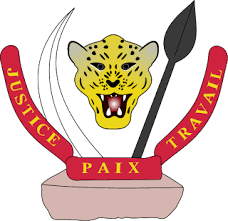 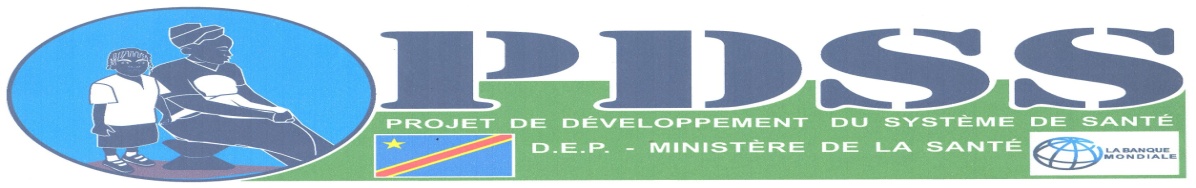 Financement Additionnel – 3P169753---------------------------------------Version finaleJanvier 2020Liste des acronymesACDPV           : Action Communautaire de Défense et Protection de la vie au Congo	ACPS 		: Action Communautaire pour la Promotion de la Santé.ADMR		: Action pour le Développement des Milieux RurauxAGR 		: Activité génératrice de revenuANE 		: Agence Nationale de l’EnvironnementAPDMAC 	: Action pour la Promotion des Droits des Minorités en Afrique Centrale.BAD 		: Banque Africaine de DéveloppementBM 		: Banque mondialeC A D H P 	: Commission Africaine des Droits de l'Homme et des Peuples. CAMV	 	: Centre d'Accompagnent des Autochtones pygmées et Minoritaires CENADEP	 : Centre National d’Appui au Développement et à la participationCIFOR 	: Centre de recherche forestière internationaleCPPA 		: Cadre de Planification en faveur des populations autochtonesCPR		: Cadre de Politique de Réinstallation DECOR 	: Développement Communautaire et Rural.DGPA 		: Dynamique de Groupe des Peuples AutochtonesDIPY		: Dignité des Pygmées DO 		: Directives OpérationnellesDPS 		: Division Provinciale de SantéDSCRP 	: Document de la Stratégie de Croissance et de Réduction de la PauvretéERND 		: Environnement Ressources Naturelles et DéveloppementFBP 		: Financement Basé sur la PerformanceFft 		: Forfait FM 		: Fonds Mondial ICCN 		: Institut Congolais pour la Conservation de la Nature IDA 		: Association Internationale pour le DéveloppementIEC 		: Information, Education, CommunicationIPs		: Indigenous Peoples IPP		: Indigenous People PlanIPAAC 	: Comité de Coordination des Peuples Autochtones d'AfriqueIPROFAVE 	: Initiative pour la Promotion des Femmes Autochtones et VulnérablesIST 		: Infection sexuellement transmissibleJC 		: Jésus- ChristJIPA 		: Journée Internationale des Peuples Autochtones LINAPYCO 	: Ligue Nationale des Associations Pygmées du CongoMARP  	: Méthode Accélérée de Recherche Participative.N° 		: NuméroOIT 		: Organisation Internationale du TravailOMS 		: Organisation Mondiale de la SantéONG 		: Organisation Non GouvernementaleONU 		: Organisation des Nations UniesOP 		: Politique OpérationnelleP A 		: Peuples AutochtonesPARSS 	:Programme d’appui à la réhabilitation du secteur de la santéPDSS 		: Projet de Développement du Système de  SantéPEV 		: Programme Elargi de VaccinationPO/PB 	: Politique Opérationnelle/ Procédures de la Banque PPA 		: Plan en faveur des Peuples autochtonesPU 		: Prix unitaireRAPY 		: Réseau des Associations Autochtones PygméesRDC/ RD Congo : République Démocratique du CongoREPALEF 	: Réseau des associations des Peuples Autochtones et Locales SAD		: Soutien et Action pour le Développement de l’AfriqueSMI 		: Santé Maternelle et Infantile.UEFA 		: Union pour l'Emancipation de la Femme Autochtone UNESCO 	: Organisation des Nations Unies pour l’Education, la Science et la CultureUNFP 		: Fonds de Nations Unies pour la PopulationUNICEF 	: Fonds des Nations Unies pour l’EnfanceVIH Sida 	: Virus de l'immunodéficience humaine ou sidaZS 		: Zone de SantéListe des tableauxTableau 1 : Données démographiques de la zone de santé de KunguTableau 2 : Répartition de PA par villages Tableau 3 : Répartition des PA selon l’âge et le sexeTableau 4 : Mode de vie  des PATableau 5 : Enjeux des garanties  Tableau 6 : Données concernant la source d’alimentation en eauTableau 7 : Typologie des conflits par zone de santéTableau 8 : besoins identifiésTableau 9 : liste des institutions et personnes consultéesTableau  10: L’atelier de l’élaboration de PPATableau 11 : Responsabilités des participantsTableau  12 : Principes des consultationsTableau 13 :   Résumé des préoccupations des PA exprimées lors des consultations publiquesTableau 14 : Mesures d’atténuation des impacts négatifs potentielsTableau 15 : Plan d’action de la mise en œuvre du Plan des Peuples Autochtones PDSS Tableau 16 : Chronogramme de Mise en œuvre Tableau 17 : BudgetTableau 18 : acteurs de la mise en œuvre de PPATableau 19 : Mise en œuvre du suivi et de l’évaluationTableau 20 : Types d’intervenantsTableau 21 : Budget Indicatif  Du MGPRListe des figuresFigure 1. Zones de santé appuyées par le PDSSFigure 2 : Territoire de KunguFigure 3 : Zone de santé de KunguRésumé exécutifLe Gouvernement de la République Démocratique du Congo (RDC) avait sollicité et obtenu de l'Association Internationale de Développement (IDA), un crédit d’un montant équivalant à 220 millions USD (130 $ US de crédit et de don et 90 $ US provenant du don du fonds fiduciaire multi bailleur soutenant l’innovation) et de l’USAID, 6.5 millions de dollars Américains.Le projet PDSS est intervenu dans onze provinces de la RDC à savoir : Equateur, Mongala, Mai-Ndombe, Sud – Ubangi, Tshuapa, Maniema, Kwilu, Kwango, Lualaba, Haut – Katanga, Haut Lomami,et  Nord Kivu pour la riposte d’Ebola. L’objectif du projet est d’améliorer l'utilisation et la qualité des services de santé maternelle et infantile dans les zones ciblées. Les principales composantes du projet sont présentées ci-dessous.Composante 1. Amélioration de l’utilisation et qualité des soins des services de base avec financement base sur la performance (FBP).Cette composante comprend entre autres, des interventions pour améliorer les services de santé préventive au niveau des centres de santé de base et hôpitaux de districts, la disponibilité de médicaments, le renforcement des capacités des ressources humaines, etc.Composante 2. Appui à la gestion et au financement du système de santé.Cette composante comprend des activités de renforcement des capacités de gestion à tous les niveaux du secteur de santé, une assistance technique sur les questions des ressources humaines, des médicaments, de l’amélioration du suivi et d’évaluation, ainsi que celles l’unité de gestion du projet. Composante 3. Renforcer la performance du système de santé Cette composante comprend le financement, la politique de santé et les capacités de surveillance.Composante 4. Renforcer le système de surveillance et réponse  Cette composante adresse le renforcement du système de surveillance et de réponse aux maladies.Afin de consolider les acquis  du projet et  mettre en œuvre de sa politique sectorielle pour le développement des soins de santé essentiels de sa population, le Gouvernement de la République Démocratique du Congo a reçu auprès de la Banque mondiale, un premier fond additionnel au Projet de Développement du Système de Santé (PDSS) à hauteur de 120 millions USD de crédit , de 40 millions USD de Global Financing Facility  et de 3,5 millions USD de l’USAID, dont l’objectif principal était d’améliorer l’utilisation et la qualité de services de santé maternelle et infantile dans les zones de santé ciblées. Avec ce financement additionnel, le projet a étendu ses actions par la mise à l’échelle des paquets additionnels qui comportent la santé de la mère et de l’enfant, le renforcement du système de santé avec la gestion des médicaments et le rajeunissement des effectifs du personnel médical, le renforcement de la gestion financière ainsi que le renforcement du système épidémiologique. Un deuxième financement additionnel au PDSS à hauteur de 10 millions USD, Don Fonds mondial a été obtenu, dans l’optique d’augmenter la prestation des services de santé de base du paquet intégré existant. Aussi, le Gouvernement de la RDC a sollicité et obtenu de l’IDA, l’octroi d’un don IDA d’un montant équivalent à 120 millions USD pour le troisième financement du PDSS. L'objectif de ce financement est entre autres, de reconstituer les 80 millions USD réaffectés du projet. Cette reconstitution permettrait au projet d’atteindre l’ODP et les résultats escomptés, conformément aux cibles fixées dans le cadre des résultats. En outre, ce financement renforcera le projet avec un montant de 40 millions USD pour financer les activités d’intervention d’urgence visant à endiguer l’épidémie à virus Ebola. Étant donné que cette épidémie en cours est un cas d’urgence officiellement déclaré par le Gouvernement, sa mise en œuvre s’effectuera conformément aux procédures condensées en vertu du paragraphe 12 de la section III de la politique de la Banque régissant le financement des projets d’investissement.Dans le cadre du troisième financement du Projet PDSS, couvrant douze provinces de la RDC, un Plan d’action en faveur des Populations Autochtones (PPA,) a été préparé par Zone d’intervention et ce, dans le respect de l’arsenal juridique national et international relatif aux Populations Autochtones (PA). En effet, la constitution de la RDC, le code forestier, la loi relative à la conservation de la nature, les dispositions légales relatives à l’Etat civil et à la citoyenneté ainsi que les textes internationaux et régionaux ratifiés/ signés par la RDC, ne créent aucune discrimination à l’endroit des PA.L’évaluation sociale des études a relevé que les défis du développement des PA dans des zones cibles se posent ainsi en termes d’accès aux services socio-économiques de base (éducation, santé, eau potable, citoyenneté), de faibles capacités à exercer les activités de subsistance et génératrices des revenus.Le présent document constitue le Plan d’actions en faveur des Peuples Autochtones (PPA) pour la Province du Sud Ubangi, Zone de Santé de Kungu. Ce PPA est le résultat d’une approche participative basée sur la revue documentaire et les consultations à travers des focus–groups avec les différentes catégories de populations autochtones, communautés locales, et des entretiens approfondis avec les autorités administratives locales et des responsables des ONG, des confessions religieuses, etc. Ensuite,  les  ateliers ont été organisés dans les campements des PA qui ont respecté l’application du Consentement libre, Informé et préalable (CLIP) pour obtenir qu’elles adhèrent massivement au projet et qu’elles expriment leurs points de vue et  participent à la décision sur la mise en œuvre du projet en tenant compte de l’inclusion des représentants de deux sexes , d’atténuer les impacts négatifs qui peuvent surgir lors de la mise en œuvre du projet  et de s’assurer que les bénéfices qui ont été prévus sont culturellement appropriés. Parmi les résultats les plus importants de ces consultations qui ont respecté le principe de CLIP (Consentement libre, préalable et informé), il y a lieu de citer le fait que tous les PA ont reconnu que le projet PDSS  induit de nombreux impacts potentiels positifs sur eux. Toutefois, certains impacts négatifs propres sont subordonnés aux facteurs suivants :Non accès aux soins de santé ;Non intégration des PA dans les activités du projet ; et Non réalisation des actions proposées. Pour atténuer ces impacts négatifs sur les Populations Autochtones, les actions suivantes sont recommandées :Organiser les campagnes de vulgarisation des droits et devoirs de la culture PA ;Organiser les campagnes de sensibilisation contre la malnutrition, le manque d’hygiène, la mise en place de moyen d’évacuation des malades et des relais communautaires ; Assurer le renforcement de capacité des relais communautaires ;Mettre en œuvre les activités de suivi - évaluation des mécanismes de gestion des plaintes.Les consultations avec les PA se sont déroulées en trois missions au total lors de la phase préparatoire d’une mission, la phase de mise en œuvre des consultations dans les 13 provinces et la phase rétroactive lors des ateliers de restitution en appliquant la CLIP.Par ailleurs, un mécanisme de collecte et de traitement des plaintes a été mis en place et fonctionnera au niveau du comité de campement, de celui du pilotage de la zone de santé et de celui du comité du pilotage provincial avec la participation de la société civile et des PA. Dans le cadre de l’inclusivité et de la transparence, un mécanisme du suivi et évaluation fonctionnera également avec la participation de toutes les parties prenantes.Le coût global du PPA proposé pour la zone de santé de Kungu dans la province du Sud Ubangi est évalué à 144.200 $.Executive summary The Democratic Republic of Congo (DRC) Government had solicited and obtained from the International Development Association (IDA) a US$ 220 million project (US$ 130 million credit; US$ 90 million grant) and US$ 6.5 million from the multi-donor Health Results Innovations Trust Fund. The “PDSS” project operates in thirteen DRC provinces which are: Equateur, Mongala, Mai-Ndombe, South Ubangi, Tshuapa, Maniema, Kwilu, Kwango, Lualaba, high Katanga, high Lomami and North Kivu for the Ebola virus disease.The overall goal of the project is to improve utilization and quality of maternal and child health services in targeted areas. The main components of the project are:Component 1. Improve Utilization and Quality of Health Services at Health Facilities through Performance Based Financing (PBF) This component aims to increase the volume and quality of health services, with a specific focus on maternal and child health interventions, through PBF in selected health zones. The activities supported by this component include, among others, interventions to deliver high impact health services at health centers and district hospitals, increase the availability of drugs, and build capacity of  human workers.Component 2. Improve Governance, Purchasing and Coaching and Strengthen Health Administration Directorates and Services through PBF.This component builds local capacity in PBF contract management and verification functions through the Etablissement d’Utilité Publique (EUPs), and to strengthen management capacity of the health sector more generally.Component 3. Strengthen Health Sector Performance – Financing and Health Policy Capacities .This component reinforces the reform process with a specific focus on policy dialogue on health policies and health financing which will support the sustainability of the investments and approaches covered in components 1 and 2. It will also provide opportunities to improve data collection and reinforce the ability of policy development to be based on reliable data.Component 4: Disease Surveillance System Strengthening and Response.This component address disease surveillance strengthening and response.The DRC Government received a first additional financing in March 2017 (US$ 120 million credit; US$ 40 million GFF; US$ 3.5 million USAID) to expand the geographic coverage of the project and to focus more strongly on family planning and retiring health workers. A second additional financing of US $ 10 million from the Global Fund Grant was secured in March 2018. The financing aimed to increase the delivery of basic health services but did not alter the project’s scope. The project’s third additional financing of US$ 120 million was approved in February 2019. The goal of the funds was to replenish the US$ 80 million that had been reallocated to response activities for the country’s 9th and 10th Ebola Virus Disease (EVD) outbreaks. This replenishment would allow the project to achieve its objective and expected results, in line with the targets set in the results framework. In addition, US$ 40 million was allocated to finance emergency response activities to contain the EVD10. EVD10 is ongoing and was officially declared an emergency by the Government. Its implementation will be carried out in accordance with the procedures summarized under section III, paragraph 12, of the Bank is project financing investment policy.The Third Additional Financing became effective in August 2019. The project covers twelve of DRC’s twenty-six provinces. An Action Plan for Indigenous Populations (IPP) has been prepared for each targeted area, in accordance with the national and international legal arsenal for Indigenous Peoples. The DRC constitution, forest code, law of nature conservation, legal relation provisions to civil status and citizenship as well as international and regional texts ratified / signed by the government, aim to not discriminate against IPs.The social assessment conducted for the project found that challenges IPs face in these areas are related to access to basic socio-economic services (education, health, drinking water, citizenship), low capacity to implement subsistence activities and to generate income.This IPP is focused on Kungu Health Zone in South Ubangi Province. It was developed using a participatory approach based on i) document review, ii) focus-group consultations with different categories of IPs and local communities, and iii) in-depth interviews with local administrative authorities and NGOs leaders, religious leaders, and so on. Thereafter, workshops were organized in the zones where IPs live. Prior, informed consent was taken to determine that, they understand the project and purpose of the workshop, express their points of view and actively participate in decisions regarding implementation of the project. Their insight was used to ensure that the project benefits both sexes, mitigates negative impacts that may arise during the implementation, and is culturally appropriate. Among the most important the results of these consultations, which respected the principle of informed consultation, is that IPs acknowledged the PDSS had many positive potential impacts on them. However, some negative impacts may arise, including:No access to health care;No integration of IPs into project activities;and Failure to carry out the proposed mitigation activitiesTo mitigate these negative impacts on IPs, the following actions are recommended:Organize campaigns related to the IP rights, duties and culture;Organize awareness campaigns for malnutrition, hygiene, evaluation of patients, community health workers;Ensure the capacity building of community health workers;Monitor and evaluate the project’s Grievance Redress Mechanisms (GRM).Consultations with IPs took place over 3 missions: a preparatory mission, consultations in the 13 provinces, and then a feedback workshops to use an informed consultation process. In addition, a mechanism for collecting and handling complaints has been set up and will operate at the level of the community committee, the health zone steering committee and the provincial steering committee with the participation of civil society and IPs. In the context of inclusivity and transparency, a monitoring and evaluation mechanism will also work with the participation of all stakeholders.The overall cost of the proposed IPP for Kungu health zone in South Ubangi province is estimated at $ 144200CHAPITRE 1 : DESCRIPTION DU PROJETPrésentation du Projet de Développement du Système de la Santé (PDSS) Le Projet de Développement du Système de la Santé (PDSS) est un projet initié par le gouvernement Congolais en vue d’apporter une réponse à la situation sanitaire précaire qui a été confirmée dans l’étude santé Pauvreté réalisée dans le cadre de l’élaboration du Document de Stratégie de croissance et de réduction de la Pauvreté. Le projet vise principalement la Santé Maternelle et Infantile (SMI), en vue d’améliorer la prestation des services de santé par l’extension et le renforcement du financement basé sur la performance (FBP) dans les zones de santé ciblées. Outre l’utilisation accrue des services de SMI et l’amélioration de leur qualité, le FBP répondra aux carences du système de santé indiquées ci-dessus en améliorant le mode de financement des activités du secteur de la santé et ses aptitudes en matière de politique par une action axée sur :les ressources humaines requises pour l’obtention de résultats de santé (motivation, distribution, etc.) ;l’accessibilité financière aux services de santé de qualité ;la disponibilité de médicaments essentiels générique (accessibilité de bonne qualité) ;la participation des communautés, et la disponibilité de plus de données.Composantes du projet de PDSSLes principales composantes du projet sont présentées ci-dessous.Composant 1. Amélioration de l’utilisation et qualité des soins des services de base.Cette composante comprend entre autres, des interventions pour améliorer les services de santé préventive au niveau des centres de santé de base et hôpitaux de districts, la disponibilité de médicaments, le renforcement des capacités des ressources humaines, etc.Composante 2. Appui à la gestion et au financement du système de santé.Cette composante comprend des activités de renforcement des capacités de gestion à tous les niveaux du secteur de santé, une assistance technique sur les questions des ressources humaines, des médicaments, de l’amélioration du suivi et d’évaluation, ainsi que celles l’unité de gestion du projet. Composante 3. Renforcer la performance du système de santé Cette composante comprend le financement, la politique de santé et les capacités de surveillance.Composante 4. Renforcer le système de surveillance et réponse  Cette composante adresse le renforcement du système de surveillance et de réponse aux maladies.Zone d’intervention du projet PDSS Le projet concerne les provinces suivantes :  Equateur, Mai-Ndombe, Sud – Ubangi, Mongala, Tshuapa, Maniema, Kwilu, Kwango, Lualaba, Haut – Katanga, Haut Lomami, spécifiquement Nord Kivu pour la riposte d’Ebola.. Il est localisé dans 13 Départements Provinciaux de la Santé  du pays avec 169 zones de santé réparties de la façon suivante : DPS Sud Ubangi (16 ZS), DPS Mongala (12 ZS), DPS Equateur (18 ZS), DPS Tshuapa (12 ZS), DPS Kwilu (24 ZS), DPS Mai-Ndombe (14 ZS), DPS Kwango (14 ZS), DPS Lualaba (14 ZS), DPS Haut Lomami (16 ZS), DPS Haut Katanga (8 ZS) , DPS Maniema (8 ZS) ,DPS Nord Kivu pour Ebola (11). Ce projet couvre une population de +/- 30 800 000 habitants y compris les provinces sans PA.(voir carte ci-après).Figure 1. Zones de santé appuyées par le PDSS (sans Nord Kivu)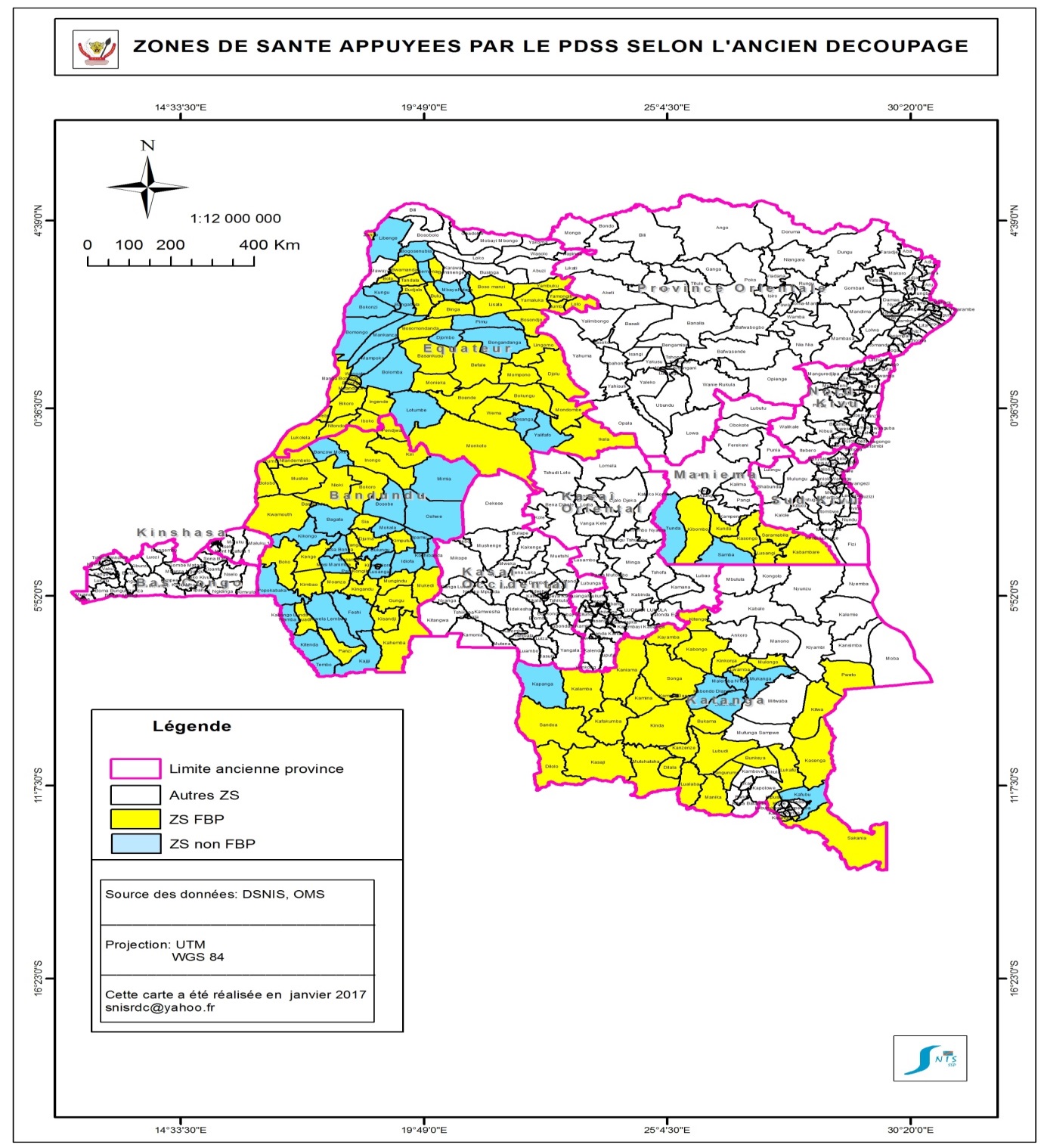 (Source : INS, Projections démographie)Justification du Plan d’Action en faveur des Populations AutochtonesPendant la préparation des projets (PDSS) des Cadres de Planification en faveur des Populations Autochtones (CPPA) ont été élaborés par chaque projet pour prendre en compte les PA vivants dans les zones d’implantation du projet. Ce présent plan d’action en faveur des Populations Autochtones (PPA) a ensuite été élaboré pour les zones de santé ciblées par le projet PDSS pour se mettre en conformité avec la Politique opérationnelle OP/BP 4.10. Objectifs du PPAObjectif généralLe présent PPA a pour objectifs principaux de s’assurer que le Projet PDSS respecte pleinement la dignité, les droits de la personne, l’économie et la culture des PA, au même titre que les autres membres des communautés avoisinantes ; d’éviter les incidences susceptibles d’être préjudiciables aux PA concernées par les activités du projet ou en cas d’impacts négatifs, atténuer, minimiser ou compenser de telles incidencesObjectifs spécifiquesDe façon spécifique, ce PPA poursuit les objectifs suivants : Mettre en place les compétences nécessaires à la mise en œuvre d’un PPA PDSS harmonisé suivant la PO 4.10 ;Appuyer les peuples autochtones dans des actions concrètes qui instaurent des opportunités égales et n’impactent pas négativement sur leur environnement et leur culture. Il s’agit notamment de s’assurer que ce PPA apporte une réponse à la situation sanitaire précaire des PA qui a été confirmée dans l’étude santé Pauvreté réalisée dans le cadre de l’élaboration du Document de Stratégie de croissance et de réduction de la Pauvreté Définir un cadre de suivi et d’évaluation participative ainsi que les dispositions institutionnelles à prendre   pour assurer l’implication effective dans la mise en œuvre de ces actions   de ce PPA et la réalisation des activités pour optimiser les impacts et retombées positifs en faveur des PA tout en veillant à atténuer les impacts environnementaux et sociaux défavorables, les supprimer ou les réduire à des niveaux acceptables pour les populations autochtones.Le plan va améliorer l’utilisation et la qualité de service de santé maternelle et infantile ; amélioration de service de santé de prévention dans les campements des PA, fournir les médicaments essentiels dans les sites des soins aux campements et renforcer les capacités des relais communautaires PA. Le projet va avoir des impacts positifs pour la vie des populations locales y compris les PA. Ce PPA doit comporter des mesures concrètes pour faire en sorte que les activités et les retombées du Projet bénéficient également aux Populations autochtones dans la zone du projet.Il en résulte souvent que leurs statuts économique, social et juridique limitent leurs capacités à faire valoir leurs droits sur les terres, territoires et autres ressources productives, ou leur aptitude à participer au développement et à en recueillir les fruits. Il est attendu que ce plan d’action harmonisé comprenne des sous projets ou des actions spécifiquement adaptés pour répondre à leurs besoins réels.1.3.2. Méthodologie de l’étudeObjectif généralLe PPA a pour objectif de développement d’améliorer l’utilisation et la qualité des services de santé maternelle et infantile dans les zones de santé ciblées.En d’autres termes, l’objectif de l’étude est de réaliser un Plan d’action en faveur des Populations Autochtones (PA) qui seront touchées par la mise en œuvre du PDSS. Les données ayant servi à l'élaboration de ce PPA résultent d'une évaluation sociale sur terrain qui a été menée concomitamment avec les PA affectés sur base d’une étude qualitative dont les objectifs poursuivis étaient de :Collecter les informations sur les modes de vie des PA dans les campements ;Analyser les perceptions des PA sur les facteurs liés à l’accès à la terre, à la santé, à l’éducation, à l’eau potable, à l’électricité, à la gestion des poubelles et aux installations hygiéniques, aux conflits et relation avec les populations Bantus à l’habitat et aux violences sexuelles et domestiques ainsi qu’aux activités   génératrices de revenu ; Identifier les perceptions de leaders communautaires sur les facteurs susceptibles de garantir le succès des sauvegardes sociales ; Analyser les opinions des autorités politico- administratives sur les types d’appuis à apporter pour la pérennité des résultats de ces sauvegardes ;   Analyser les données collectées en vue d’en dégager des propositions d’amélioration des interventions dans la fourniture des médicaments essentiels dans les sites des soins aux campements, le renforcement des capacités des relais communautaires. Démarches méthodologiques L’étude a privilégié une revue littéraire et une démarche participative qui s’est articulée autour des axes d’intervention suivants : Revue documentaire sur la situation des PA dans les zones du projet (les données générales sur les peuples pygmées, leur répartition géographique, démographique, leur mode d’éducation, de santé, etc.) ; Analyse des documents techniques du projet et d’autres documents stratégiques concernant les exigences de la Banque mondiale dans la réalisation des projets sociaux et d’études environnementales et sociales ;Une consultation participative liée à aux composantes ou activités du projet ayant permis  aux  peuples autochtones de la zone de réalisation du projet  de :exprimer leurs vues et de participer à la décision sur la mise en œuvre du projet en tenant compte de l’inclusion des représentants des deux sexes ;atténuer les impacts négatifs qui peuvent surgir lors de la mise en œuvre du projet ; et s’assurer que les bénéfices qui ont été prévus sont culturellement appropriés.Cette enquête de terrain a été réalisée à travers des focus groups avec les PA hommes et femmes, des entretiens approfondis avec les médecins chefs de zone, les autorités locales et les leaders d’opinion, des rencontres avec les acteurs institutionnels et des partenaires principalement concernés par le projet ; etObservation directe des particularités culturelles, des modes de vie des populations autochtones, de leur état de marginalisation et des expériences d’appui au développement et d’autopromotion en leur faveur.Au total, plusieurs ateliers de conciliation ont été organisés après les focus - groups à BONGANDANGA (Mongala), BIKORO (Equateur), KASONGO (Maniema), INONGO (Mai-Ndombe), DONGO (Sud –Ubangi), MONKOTO (Tshuapa), GOMA (Nord Kivu), Bukavu (Sud Kivu) pour le compte de PDSS du 11 mars au 30 novembre 2014. Toutes les activités du   PPA ont été regroupées en deux (02) composantes, à savoir :Renforcer les capacités de toutes les parties prenantes pour valider les activités du PDSS en faveur des PA liées aux campagnes de l’IEC sur la propreté et l’hygiène, l’évacuation des malades PA et au renforcement des capacités des relais communautaires ; Concevoir et mettre en œuvre un système de suivi et évaluation à long terme de toutes ces activités. CHAPITRE 2. PRESENTATION DU SITE D’ETUDELa province du Sud Ubangi dont la superficie est estimée à 51.648 Km2 est caractérisée par un climat proche de l’équateur dont la pluviométrie est supérieure. Les précipitations atteignent  1800 mm  par an et 150 mm le mois avec une température moyenne de 30°C. Les densités moyennes varient entre 20 et 11 habitants au Km². Cette faible densité est justifiée par de vastes étendues forestières ou marécageuses désertes.Figure 2 : Territoire de  Kungu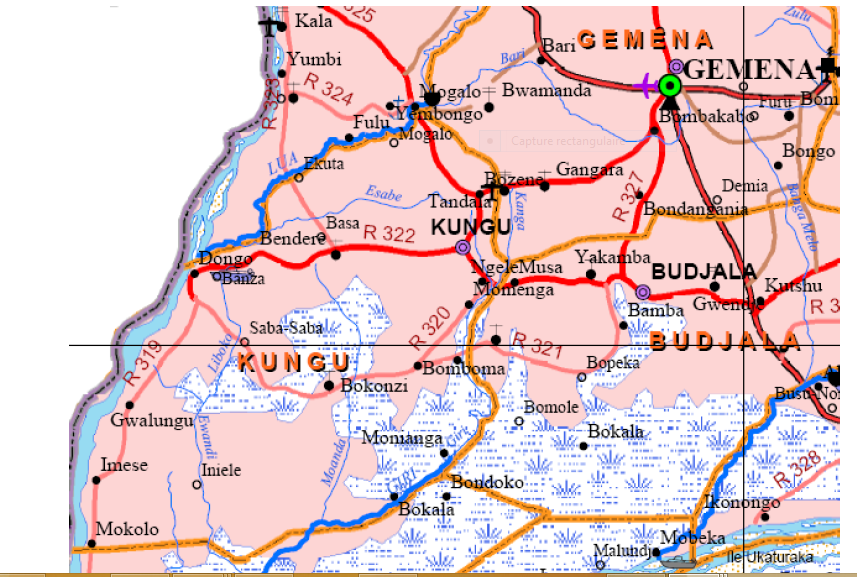 Source :Monusco DPKO, 2008Les PA sont en grand nombre dans le territoire de Kungu qui comprend trois zones  de Santé dont ; La zone de santé de BOTO qui couvre le Secteur de LUA, elle est repartie en 17 aires dotées de 17 Centre de Santé et 1 Hôpital General de RéférenceLa zone de santé de BOKONZI qui occupe le secteur de Bomboma, Songo, Mwanda et Dongo repartie en 16 aires de santés, avec la perspective d’accroitre ce nombre à 22 vu la superficie couverte par la zone de santé, et 1 Hôpital General de RéférenceEt la zone de santé de Kungu qui couvre une partie du secteur de Bomboma et Songo, elle comprend 88 centres de santé avec 1 Hôpital General de RéférenceCe PPA porte essentiellement sur la zone de santé de Kungu.Figure 3 : Zone de santé de Kungu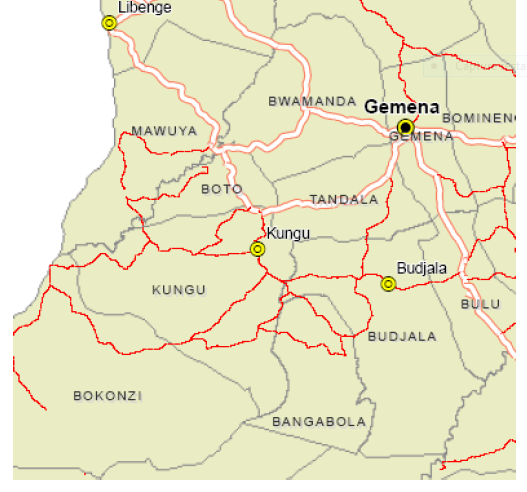 2.1. La zone de santé de KunguDotée d’une superficie de 14.076 km², elle compte une population estimée à 188.876 habitants avec une densité de 14 habitants au km². Les populations sont rassemblées aux abords des grandes voies.Tableau 1 : Données démographiques de la zone de santé KunguSource : ACF, 2017Elle est limitée par les zones de santé suivantes :Au nord, la zone de santé de BotoAu nord-est, la zone de santé de Tandala, BangabolaAu sud, la zone de santé de BokonziA l’ouest, la zone de santé de BokonziA l’est la zone de santé de BangabolaLa zone de santé de Kungu se compose de 21 aires de santé, subdivisées en 5 axes dont :Balakpa avec 2 aires de santéBomboma avec 10 aires de santéBolema avec 1 aire de santéMonya avec 6 aires de santé (au bord de la rivière)Gulukolo avec 2 aires de santéLa population de Kungu vit principalement de l’agriculture de type de subsistance en forêt avec le manioc, le maïs, les arachides et la courge comme productions les plus importantes et de celle de l’élevage du petit bétail dans les villages. Certains membres s’adonnent au petit commerce et à la pêche artisanale sont des activités secondaires. A la suite de la prise de Dongo par les insurgés Enyele, la zone de santé a enregistré un grand nombre des déplacés. Ce qui a augmenté le taux élevé du chômage dû à l’absence de sociétés privées et étatiques relance le secteur informel. En dépit des efforts investis par les partenaires financiers et techniques après la crise de Dongo, les conditions d’existence de la population de la zone de santé de Kungu sont en général critiques, entraînant une situation sanitaire précaire. Elle est caractérisée par : Le taux élevé de morbidité-mortalité due aux pathologies suivantes : le paludisme dû à un faible niveau d’assainissement du milieu et à la mauvaise utilisation de MIILDA. ; les infections respiratoire aigues (IRA), la diarrhée simple, l’amibiase anémie ; diarrhée non sanglante ; VIH/SIDA ; infection sexuellement transmissible ; Le taux élevé de morbidité-mortalité infantile par des maladies évitables au moyen de la vaccination, notamment : TBC ; rougeole ; coqueluche ; polio ; diphtérie ; tétanos  et la malnutrition ;Le taux élevé de la mortalité maternelle liée à l’accouchement ;La faible accessibilité géographique aux centres de santé ; Le caractère incomplet et de faible qualité du paquet minimum Les infrastructures insuffisantes, délabrées et non construites selon les normes ;Les équipements insuffisants et vétustesCertaines pratiques coutumières affaiblissent les mécanismes d’amélioration des services de santé. Il s’agit de la médecine traditionnelle sans appui de l’expertise scientifique, les circoncisions traditionnelles sans asepsie et les grossesses précoces des filles.Parmi les faits aggravants qui impactent négativement sur la santé des populations, il y a lieu de noter : Le faible accès à l’eau potable (consommation de l’eau de rivière non traitée, puits non protégés, pas d’analyse microbiologique) ;Le faible accès aux latrines hygiéniques ;La faible gestion des ordures ménagères et déchets biomédicaux ;La consommation des substances psychotropes par la jeunesse2.2. Situation et caractérisation des PA dans la zone de santé de KunguLa notion des PA a remplacé dans la littérature le concept de « Pygmées » que l’on retrouve sous les plumes de Bahuchet 1982, Bailey 1985, Hart et Hart 1986, Vansina 1990) comme les chasseurs – cueilleurs dont les contacts avec les Bantous remontent à une période beaucoup plus ancienne, à la période entre 2.000 et 3.000 avant J.-C.  L’attachement ontologique à la forêt comme cadre et moyen de vie, de l’attachement aux traditions sociales représentent deux facteurs de maintien et de reproduction de l’ordre social. La forêt constitue pour les PA, leur mamelle nourricière, leur lieu de chasse et cueillette des produits forestiers non ligneux, la pourvoyeuse de médicaments et  le lieu  de réalisation des  activités rituelles.Plusieurs auteurs ont étudié le rapport d’osmose entre les PA et la forêt. Pour Ichikawa (1991), ils s’adonnaient exclusivement à la collecte des produits sauvages et dépendaient quotidiennement des produits de la chasse et de la cueillette en respectant la dynamique des saisonnalités.  En tant que chasseurs – cueilleurs, ils sont caractérisés par une très grande mobilité à travers des vastes zones à l’intérieur de la forêt.  La seconde caractéristique des PA consiste dans la détention d’un riche patrimoine des savoirs endogènes. Pour Harako (1988) et pour Bahuchet (1993a), c’est la dimension intellectuelle et spirituelle qui empreigne d’une marque singulière leur vie sociale, économique, idéologique et politique.  L’interaction des contacts entre les Bantous et les PA a changé quelque peu les modes de vie de ces derniers. Mais les Bantous dans leur comportement de chaque jour ne donnent aucune chance aux populations pygmées de sortir de leur carcan. Ces dernières éprouvent de difficultés pour sortir de leur état de soumis et de traiter d’égal à égal avec les Bantous. Au détriment de ces traditions liées au nomadisme, les PA de la zone de Kungu ont aussi adopté le mode de vie sédentaire. La pratique de l’agriculture par  ces PA, à l’origine chasseurs – cueilleurs, montre qu’ils ont acquis un savoir et des techniques agricoles  auprès de leurs voisins agriculteurs non-pygmées.Dans la zone de santé de Kungu, les PA se trouvent en grand nombre dans 5 groupements Les PA vivent dans de petites familles issues d’un mariage organisé suivant leurs propres coutumes et traditions.  Les caractéristiques socio – démographiques des PA de la zone d’influence du PPA qui est la zone de santé de Kungu se présentent de la façon suivante :Tableau 2 : Répartition de PA par groupementsSource : DGPA, 2017A la différence des PA du Nord et du Sud Kivu, ceux de la zone de santé de Kungu disposent des familles bilatérales et exogames tout en privilégiant le mariage virilocal et souvent par échange. Ils sont assujettis aux Ngombe, Mbanza,  Ngbundi,  Mwe et  Boba. Toutes ces différentes ethnies parlent le lingala comme langue d’intercommunication. Tableau 3 : Répartition des PA selon l’âge et le sexeSource :   mission de terrain, PPA PDSS, mars 2018Au regard de ce tableau, 97644PA ont été dénombrés dans les cinq groupements. Les femmes sont majoritaires par rapport aux hommes. Il en est de même pour les filles.2.4. Les modes de vie  des PALa sédentarisation et le semi – nomadisme ont changé les modes de vie des PA  de la zone de santé de KUNGU. Mais les survivances des pratiques traditionnelles se remarquent encore chez les PA.Tableau 4 : Modes de vie des PA2.4. Les PA et les Organisations associatives dans la province du Sud  UbangiPlusieurs associations accompagnent les PA dans la province du Sud Ubangi. Parmi ces dernières, il y a lieu de citer : Dignité des Pygmées (DIPY), les Aiglons, le CDI, etc. Ces associations travaillent en synergie avec les réseaux suivants : D .G. A, LINAPYCO, OSAPY et REPALEFCHAPITRE 3. EXAMEN DU CADRE LEGAL ET REGLEMENTAIRE DES POPULATIONS AUTOCHTONES EN RDC Le cadre légal et réglementaire de référence est composé des traités et accords internationaux signés et ratifiées par la RDC et des textes législatifs réglementaires de la RDC. Cadre législatif et réglementaire nationalLe cadre légal et réglementaire de référence est composé des textes législatifs réglementaires de la RDC parmi lesquels nous retenons la Constitution, le Code Forestier, la loi sur la conservation de la Nature.  Constitution  Du point de vue légal, les populations autochtones « pygmées » sont des citoyens égaux à leurs compatriotes en RDC. Trois articles consacrent cette égalité. L’Article 12 de la Constitution du 18 février 2006 telle que révisée par la Loi n°11/002 du 20 janvier 2011 affirme que « tous les Congolais sont égaux devant la loi et ont droit à une égale protection par les lois ». L’Article 13 précise que « aucun Congolais ne peut, en matière d’éducation et d’accès aux fonctions publiques ni en aucune autre matière, faire l’objet d’une mesure discriminatoire, qu’elle résulte de la loi ou d’un acte de l’exécutif, en raison de sa religion, de son origine familiale, de sa condition sociale, de sa résidence, de ses opinions ou de ses convictions politiques, de son appartenance à une race, à une ethnie, à une tribu, à une minorité culturelle ou linguistique » L’Article 51 affirme que « L’État a le devoir d’assurer et de promouvoir la coexistence pacifique et harmonieuse de tous les groupes ethniques du pays et assurer également la protection et la promotion des groupes vulnérables et de toutes les minorités ». Loi n° 73-021 du 20 juillet 1973 portant régime général des biens, régime foncier et immobilier et régimes de sûretés, telle que modifiée et complétée par la loi n° 80-008 du 18 juillet 1980 La loi foncière congolaise, loi dite Bakajika de 1973 corrigée et complétée en 1980, précise que les terres du territoire national, appartiennent à l'État. Dans les faits, persiste un dualisme juridique qui se justifie par le fait qu’en dehors des concessions (rurales, urbaines, forestières et minières), le droit coutumier s'applique. En effet, aucune transaction concessionnaire ne se conclue en RDC au mépris des ayant-droits coutumiers. On achète le terrain au propriétaire coutumier et ensuite on procède à son enregistrement à l’État. Comme   on le remarque, la loi foncière ne règle pas jusqu’ici l’expropriation foncière des PA. Loi n°11/009 du 09 juillet portant principes fondamentaux relatifs à la protection de l’environnement Cette loi n’évoque pas avec précision la question des populations autochtones mais y fait allusion dans l’exposé des motifs qui stipule « qu’elle s’inspire des principes fondamentaux et universels qui concernent notamment le développement durable et le principe d’information et de participation du public au processus de prise de décisions en matière d’environnement qui concerne toute la population congolaise sans distinction comme le souligne la constitution ».  Code forestier  Les Peuples autochtones sont concernés dans le code en matière des droits d’usage. Dans son Titre III aux articles 36 à 40 aux chapitres I et II, le Code forestier stipule ce qui suit : Article 36 : Les droits d'usage forestiers des populations vivant à I ’intérieur ou à proximité du domaine forestier sont ceux résultant de coutumes et traditions locales pour autant que ceux-ci ne soient pas contraires aux lois et à I ’ordre public. Ils permettent le prélèvement des ressources forestières par ces populations, en vue de satisfaire leurs besoins domestiques, individuels ou communautaires.  L’exercice des droits d'usage est toujours subordonné à l'état et à la possibilité des forêts. En outre, le plan d'aménagement de chaque forêt classée détermine les droits d'usage autorisé pour la forêt concernée. Article 37 : La commercialisation des produits forestiers prélevés au titre des droits d'usage n'est pas autorisée, excepté certains fruits et produits dont la liste est fixée par le Gouverneur de province. Article 38 : Dans les forêts classées, à I’ exception des réserves naturelles intégrales, des parcs nationaux et des jardins botaniques ; les droits d'usage sont exercés exclusivement par les populations riveraines et leur jouissance est subordonnée au respect des dispositions de la présente loi et de ses mesures d'exécution. Article 39 : Dans les forêts classées, les droits d'usage sont limités : Au ramassage du bois mort et de la paille ; À la cueillette des fruits, des plantes alimentaires ou médicinales ; À la récolte des gommes, des résines ou du miel ; Au ramassage des chenilles, escargots ou grenouilles ; Au prélèvement du bois destiné à la construction des habitations et pour usage artisanal. En outre, le plan d'aménagement de chaque forêt classée détermine les droits d'usage autorisés pour la forêt concernée. Article 40 : Les périmètres reboisés appartenant à l'État ou aux entités décentralisées sont affranchis de tout droit d'usage forestier.  A part les droits d'usage, les PA constituent une composante importante de la société civile environnementale.  Ils font partie des parties prenantes impliquées dans la consultation pour les projets et les programmes REDD+. Les mesures d'application du Code Forestier   bien que non appliquées tiennent compte des impératifs suivants : Nécessité d’inclure les PA dans les consultations participatives préalables à I ’attribution de tous droits forestiers dont l’attribution de concessions forestières et la création d'aires protégées ; et Obligation de reconnaitre les droits d'usage des ressources naturelles.  A titre illustratif, nous pouvons citer l’arrêté ministériel n° 004/CAB/MIN/ECN-T/012 du 15 février 2012 fixant la procédure d’homologation des projets REDD, les parties prenantes se définissent comme « les personnes physiques ou morales, les communautés locales, les peuples autochtones, les autorités, les associations villageoises et les organisations non gouvernementales légalement reconnues qui peuvent être affectés directement ou indirectement par le projet ». De même, selon le décret n°14.019 du 2 août 2014 fixant les règles de fonctionnement des mécanismes procéduraux de la protection de l’environnement, les PA ne sont pas en reste. Loi N0 14/003 du 11 février relative à la conservation de la nature Cette nouvelle loi sans une vulgarisation risque de mettre constamment les PA en conflit avec les gestionnaires des Aires protégées et de préjudicier les PA en rapport avec leurs savoirs traditionnels. Voici quelques articles qui méritent qu’on y accorde une grande attention. Article 14 : Il est interdit de : Prélever, chasser, pêcher, capturer, harceler ou tuer délibérément des spécimens des espèces protégées ; Perturber intentionnellement ces espèces, notamment durant la période de reproduction, de dépendance, d’hibernation ou de migration ;  Détruire, endommager, enlever, ramasser les œufs de ces espèces ou en modifier la position ;  Détériorer ou détruire les sites de reproduction, les aires de repos ou tout habitat naturel où vivent ces espèces à un des stades de leur cycle biologique ; Détenir, transporter, échanger, vendre ou acheter, offrir ou céder à titre gratuit les spécimens ou toute partie de ces espèces prélevées dans la nature ;  Détenir, céder, vendre, acheter ou transporter tout produit dont l’emballage ou la publicité annonce contenir des spécimens appartenant à l’une des espèces protégées ; Exposer dans les lieux publics ces spécimens. Article 53 L’Etat, la province et l’entité territoriale décentralisée assurent la préservation, le maintien et la promotion des savoirs traditionnels des communautés locales en matière de conservation et d’utilisation durable de la diversité biologique.  Ils assurent, dans les limites de leurs compétences respectives, la protection des savoirs des communautés locales concernées contre la biopiraterie. Article 54 : L’accès aux ressources génétiques et savoirs traditionnels associés qui découlent de leur exploitation à des fins commerciales, scientifiques ou autres sont soumis à l’accord des détenteurs en connaissance de cause. Article 55 : L’utilisation des ressources génétiques et des savoirs traditionnels associés dans des situations transfrontalières est assujettie à la condition que les avantages qui en découlent favorisent la conservation de la diversité biologique et l’utilisation durable de ses éléments constitutifs à l’échelle régionale. Article 60 : L’accès aux ressources biologiques et génétiques et aux savoirs traditionnels associés est assujetti au partage juste et équitable des avantages monétaires et non monétaires découlant de leur utilisation.  Les avantages monétaires comprennent notamment : Les paiements initiaux ; Les paiements par étapes ; La redevance de la conservation et de l’utilisation durable de la diversité biologique ; Les droits d’accès par échantillon collecté ou autrement acquis ; Les droits de licence en cas de commercialisation ; Les prestations de service ; Le financement de la recherche.  Les avantages non monétaires sont basés sur l’appui institutionnel et social durable ainsi que le transfert de technologieTraités et Accords multinationaux applicables aux PALa RDC est signataire d’un certain nombre de traités et accords internationaux relatifs aux droits des PA. Il s’agit entre autres de : La Charte des Nations Unies Octobre 1945 ; La Déclaration Universelle des Droits de l’Homme Décembre 1948 ; Le Pacte International relatif aux droits économiques, sociaux et culturels 1983 ; La Convention sur l’élimination de toutes formes de discrimination à l’égard des femmes, janvier 1983 ; La Charte africaine des droits de l’homme et des peuples, février 1986 ; La Convention relative aux droits de l’enfant, février 1994 ; Le Protocole à la Charte africaine des droits de l’homme et des peuples relatifs à la Cour africaine des droits de l’homme et des peuples, 2000 ; La Convention contre la torture et autres peines ou traitements cruels, inhumains ou dégradants, 2000 ; La Charte africaine des droits et du bien-être de l’enfant, mai 2007. Dans le cadre de ce PPA., nous avons focalisé notre attention sur les accords-clé suivants ; 1.a) La Déclaration des Nations Unies sur les Droits des Peuples Autochtones et la Convention n° 169 de l’OIT relative aux peuples indigènes et tribaux. Adoptée le 13 septembre 2007, la Déclaration des Nations Unies   ne donne pas de précisions sur la définition de la notion de Peuples Autochtones car des définitions strictes sont susceptibles d’empêcher la diversité des groupes reconnus dans différents pays de s’exprimer dans ces dernières.  Par contre, dans son rapport  intitulé « L’étude du problème de la discrimination à l’encontre des populations autochtones » Selon Martinez COBO, « par communautés, populations et nations autochtones, il faut entendre « celles qui, liées par une continuité historique avec les sociétés antérieures à l’invasion et avec les sociétés précoloniales qui se sont développées sur leurs territoires, se jugent distinctes des autres éléments de la société qui dominent à présent sur leurs territoires ou parties de ces territoires et sont déterminées à conserver, développer et transmettre aux générations futures leurs territoires ancestraux et leur identité ethnique qui constituent la base de la continuité de leur existence en tant que peuple, conformément à leurs propres modèles culturels, à leurs institutions sociales et à leurs systèmes juridiques ». De cette définition, on peut dégager certains éléments importants : l’antériorité dans un territoire donné ; la non-dominance et la marginalisation d’un point de vue économique, politique et socioculturel mais pas nécessairement numérique et la revendication d’une identité propre. Instrument le plus complet qui existe en droit international et en politique internationale, elle applique les principes relatifs aux droits de l’homme aux peuples autochtones en tenant compte de leur situation spécifique et fixe des normes minimales pour leur reconnaissance, leur protection et leur promotion.  C’est pourquoi elle sert régulièrement de guide aux États et aux peuples autochtones pour les aider à élaborer des normes et des politiques qui ont une incidence sur ces peuples, notamment pour trouver des moyens de répondre au mieux à leurs revendications. Six principaux droits substantiels consacrés par la Déclaration constituent les piliers de l’arsenal juridique international. 1.b) Autodétermination A ce sujet, l’Article 4 de la Déclaration des Nations Unies sur les Droits des Peuples Autochtones dispose que « les peuples autochtones, dans l’exercice de leur droit à l’autodétermination, ont le droit d’être autonomes et de s’administrer eux-mêmes pour tout ce qui touche à leurs affaires intérieures et locales, ainsi que de disposer des moyens de financer leurs activités autonomes ». 1.b) Droits des peuples autochtones aux terres, territoires et ressources La Déclaration reconnaît aux PA d’exercer leur droit sur leurs terres, territoires et ressources, y compris ceux qui leur appartenaient traditionnellement et que d’autres contrôlent. 1.c) Droits économiques sociaux et culturels L’Article 3 de la Déclaration est particulièrement important parce qu’il traite de leur droit de déterminer librement leur développement économique, social et culturel. Et les dispositions de la Déclaration et de la Convention n° 169 de l’OIT sont dans le droit fil des interprétations du Comité des droits de l’homme et du Comité des droits économiques, sociaux et culturels en ce qui concerne les droits économiques sociaux et culturels. Cependant, le Pacte international relatif aux droits économiques, sociaux et culturels, la Déclaration et la Convention n° 169 de l’OIT reconnaissent les droits des peuples autochtones à la santé, à l’éducation, à l’emploi, au logement, à l’assainissement, à la sécurité sociale et à un niveau de vie suffisant.  1.d) Droits collectifs Les droits des peuples autochtones sont, par définition, des droits collectifs. Autrement dit, ils sont exercés par des individus autochtones qui s’organisent en peuples. Les droits individuels sont certes reconnus dans la Déclaration, mais la reconnaissance qu’elle accorde aux droits collectifs est inédite. 1.e) Égalité et non-discrimination L’égalité et la non-discrimination sont à la fois des objectifs clefs et des éléments fondateurs de la Déclaration et de la Convention n° 169 de l’OIT relative aux peuples indigènes et tribaux. De fait, les Articles 1er et 2 de la Déclaration établissent que les peuples autochtones ont le droit, à titre collectif ou individuel, de jouir pleinement de l’ensemble des droits de l’homme. 1.f) Droits prévus par les traités, accords et autres arrangements constructifs entre les États et les peuples autochtones D’une manière assez inédite, la Déclaration consacre le droit des peuples autochtones à ce que « les traités, accords et autres arrangements constructifs conclus avec des États ou leurs successeurs soient reconnus et effectivement appliqués, et à ce que les États honorent et respectent lesdits traités, accords et autres arrangements constructifs ». Décision 1/CP.16 de Cancun Cette décision de la Conférence des Parties à la CCNUCC tenue à Cancun énumère diverses garanties relatives à la consultation et la participation des communautés locales et des Peuples Autochtones, en tenant compte des obligations internationales pertinentes et des situations et législations nationales. Ces garanties se déclinent en lien avec les enjeux du CAFI (CAFI, 2016). Tableau n° 5 : Enjeux des garanties relatives à la consultationDe nos jours, la communauté internationale est unanime pour reconnaître une valeur universelle exceptionnelle aux « Traditions Orales des Peuples Autochtones de la RDC », proclamées patrimoine Mondial Oral et Immatériel en novembre 2003. Malgré ces points positifs, il reste un vide juridique sur la situation des peuples autochtones et plus précisément la prise en compte par exemple de la Convention OIT 169 concernant les peuples indigènes et tribaux dans les pays indépendants, adoptée en 1989 et qui reconnaît les diversités culturelles et ethniques tout en mettant en avant les principes de consultation et d’autogouvernement des peuples autochtones. Politique de sauvegarde de la Banque MondialeLa PO/PB 4.10 s’applique à tous les projets d’investissement dont l’examen du descriptif est intervenu le 1er juillet 2005 ou après cette date. Si un gouvernement veut implémenter dans une région donnée, un projet financé par la Banque mondiale, il doit suivre les règles établies par la PO/PB 4.10. Cette Politique stipule que la Banque ne financera pas de projets qui n’ont pas le soutien des peuples autochtones. Elle dicte la façon dont le gouvernement et la Banque mondiale doivent planifier et exécuter les projets pouvant affecter les populations autochtones et essayer d’éviter, ou tout au moins atténuer, les dommages que le projet pourrait leur causer. La politique opérationnelle 4.10 (PO/PB 4.10) relative aux populations autochtones requiert que ces populations affectées par les projets soient consultées. Les projets doivent être acceptés par ces populations et, à terme, leur être bénéfiques. Les impacts négatifs doivent être évités ou à défaut compensés et les mesures prévues à cet effet incluses dans un plan de gestion en faveur des populations autochtones.  La PO/PB 4.10 souligne la difficulté rencontrée pour définir précisément ce qu’est une population autochtone et donne quatre caractéristiques principales susceptibles d’aider à l’identification de ces groupes : mode de vie traditionnel, sédentarisation progressive, conditions de vie et revenu monétaire, droit d’accès aux terres et aux ressources naturelles.   Les projets financés par la Banque mondiale sont aussi conçus de manière à assurer que les populations autochtones en retirent des avantages socioéconomiques culturellement adaptés et au profit de la population féminine autant que de la population masculine et de toutes les générations.Par ailleurs, la Banque mondiale reconnaît que l'identité et la culture des populations autochtones sont indissociables des territoires sur lesquels elles vivent et des ressources naturelles dont elles dépendent. Cette situation particulière expose ces populations à différents types de risques et de répercussions plus ou moins marquées du fait des projets de développement, notamment la perte de leur identité, de leurs spécificités culturelles et de leurs moyens d'existence traditionnels, aussi bien qu'à une exposition à diverses maladies. Les problèmes de genre et inter générations sont également plus complexes au sein des populations autochtones. En tant que groupes sociaux dont les caractéristiques identitaires diffèrent souvent de celles des groupes dominants de la société nationale congolaise. Les communautés autochtones appartiennent souvent aux segments les plus marginalisés et vulnérables de la population. Il en résulte souvent que leurs statuts économique, social et juridique limitent leurs capacités à défendre leurs intérêts et faire valoir leurs droits sur les terres, territoires et autres ressources productives, ou leur aptitude à participer au développement et à en recueillir les fruits. Mais la Banque n'ignore pas que les populations autochtones jouent un rôle crucial dans le Cadre de Planification pour les Populations autochtones pour le développement durable et que leurs droits sont alors de plus en plus pris en compte dans la législation nationale et internationale. CHAPITRE 4 : EVALUATION SOCIALE DES PA DANS LA ZONE DE KUNGUIl a été retenu huit situations suivantes pour analyser le mode de vie des PA : le foncier, la santé, l’éducation, l’alimentation en eau potable et en énergie, l’hygiène et l’assainissement, les conflits intercommunautaires, l’habitat et les problèmes particuliers des PA.a) Accès à la terreLes PA de la zone de santé Kungu rencontrent des problèmes fonciers avec la pression démographique des déplacés à l’issue de la crise de la rébellion Enyele. Les autorités ont accordé aux PA des portions de terres pour leurs habitations et les chefs de leurs  voisins  des espaces pour des activités agricoles, encore qu’il faudrait sécuriser juridiquement cette donation afin d’avoir les documents de propriété. Comme conséquences, le gibier n’est pas consommé dans la plupart des ménages et le commerce des produits forestiers non ligneux  peu prospère.b) Accès à la santéLes pathologies liées à l’eau, l’hygiène et l’assainissement dans toute la zone de santé de Kungu sont essentiellement le paludisme, les diarrhées simples et l’amibiase affectent les PA.  Dans les campements, plusieurs enfants en âge préscolaire surtout chez les enfants de moins de 10 ans souffrent non seulement de la malnutrition mais aussi de la diarrhée, typhoïde, malaria occasionnant ainsi un taux élevé de la mortalité infantile.   Les IST  sont à la base de la stérilité observée chez les PA d’où il y a une forte menace de diminution de cette population.La distance moyenne entre les villages PA et  les structures de santé les plus proches de la zone de santé de Kungu est de plus ou moins de 3 km. La faible accessibilité géographique aux centres de santé demeure le problème le plus épineux de la zone de santé de Kunguc) Accès à l’éducationLa discrimination, la stigmatisation et la pauvreté constituent des obstacles majeurs à l’accès à l’éducation des PA. C’est ainsi que certains organisent leurs propres écoles, mais dans de conditions difficiles. La prise en charge des frais scolaires constitue un autre obstacle pour la fréquentation des écoles par des enfants PA avec les enfants Bantous.Le projet PROSEB a construit récemment des écoles dans certains campements des PA : Mongala, Sud –Ubangi, Tshuapa, Nord – Kivu et Sud Kivu. Malgré cela, le problème de la prise en charge de la scolarité demeure un sérieux frein à la fréquentation des enfants PA dans les écoles. Une autre réalité est que la plupart des enseignants ne bénéficient pas de leur salaire et la démotivation s’est vite installée chez   ces derniers. d) Accès  à  l’eau potableLe tableau 6 présente les principales sources d’alimentation en eau des PA.Tableau N°6 : données concernant la source d’alimentation en eauLa mise en œuvre de la transition assurera la transition du type traditionnel au type amélioré en conservant les moyens exhaure traditionnelle. La gestion des sources aménagées mises en place par le PPA devra devenir communautaire avec un comité d’eau composé des PA pour mettre fin à la quantité insatisfaite. e) Accès à l’énergie électriqueD’une manière générale, les PA des campements et des villages visités n’ont  pas accès à l’électricité. Les ressources énergétiques pour l’éclairage et la cuisson sont le bois de chauffe et autres combustibles ligneux qui sont les plus utilisés.f) Gestion des poubelles et les installations hygiéniquesLa gestion de déchets est épineuse pour les différentes couches de la population. La Nature et le trou ouvert sont souvent utilisés. Les PA comme les Bantous font usage des pratiques non recommandables pour gérer leurs déchets, à savoir les jeter dans l’eau, les bruler ou les enterrer, ce qui occasionne généralement des maladies et épidémies (choléra, diarrhée) dans beaucoup des sites d’influence du projet.En plus, il n’est pas rare de constater que les PA n’ont pas la culture de construire des installations sanitaires, ils déposent leurs matières fécales dans la forêt ou dans la savane même dans les rivières, quelques-uns creusent de petits trous non couverts et ne dépassant pas 0,5 m de profondeur. Ce manque d’installations sanitaires pour l’hygiène est la cause principale des maladies diarrhéiques et hydriques.g) Conflit et relation avec les populations BantousLe tableau qui suit résume les types de conflits entre les PA et les autres populations Bantoues dans les aires de santé.Tableau 7 : Typologie des conflits par zone de santéSource : enquêtes de terrain 2017IMPORTANT : Les conflits avec les bantous, les conflits familiaux  sont toujours présents  dans certaines zones de santé étant donné que les PA vivent non loin des bantous. h) Habitat des PAUne grande majorité des PA vivant dans certaines zones du projet habitent dans des petites huttes construites avec les branches couvertes de bas en haut par les feuilles ou la paille. Ces huttes sont généralement d’une dimension de 16 m de périmètre et de 1,60 m de la hauteur en pièce unique. A l’intérieur on y trouve une sorte des lits fabriqués à l’aide des sticks d’arbres rangés sur quatre (4) piliers par terre. Toute la famille élargie vit dans cette pièce unique, les parents, le fils ainé et son épouse, la tante ou l’oncle et ses conjoints, la fille et son époux. Il faut noter que les PA sont devenus sédentaires dans leurs villages qu’ils partagent avec les bantous. Toutefois, dans la zone de santé de Kungu, les projets Pro Route et PARRSA ont construits des maisons pour certains ménages des PA. i) Principales activités de subsistance et génératrices de revenus exercées par les PALes PA ont depuis longtemps ignoré l’économie du marché, car ne maitrisant pas jusque-là la monnaie, leurs échanges consistent encore en un mode traditionnel, c'est-à-dire l’échange des biens contre biens (le troc). Quelques-uns exercent des activités économiques dites d’auto- subsistance, c'est-à-dire, les biens produits ne sont destinés qu’à l’autoconsommation. Cependant, pour se procurer des quelques biens manufacturés (sel, habit, cigarette, alcool…), les PA sont obligés de rendre service aux bantous moyennant de l’argent   suivant le prix fixé par ces derniers. Les produits échangés sont entre autres, les produits de chasse, de ramassage et de la cueillette. Toutefois, le travail agricole et de main-d’œuvre domestique constituent les principaux services rendus par les PA aux bantous. j) Violences sexuelles et domestiquesEn ce qui concerne les violences sexuelles, les femmes PA les subissent dans leurs ménages et dans des champs. Mais ces dernières sont souvent réticentes à porter plainte, à la fois par peur et par honte. Dans la majorité des cas, ce sont les survivants qui sont stigmatisées et les auteurs des crimes ne sont pas poursuivis. k) Principaux besoins des PALe tableau 8 résume les principaux besoins.Tableau N° 8 : Besoins identifiésSource : Enquête PPA PDSS et PPA SVBGLégende :  X : moins importantXX : importantXXX : plus importantXXXX : très importantCHAPITRE 5. RESUME DES CONSULTATIONSLe cadre de consultation a pour objectif d’assurer l’acceptabilité sociale du projet au niveau communautaire, en mettant tous les acteurs dans un réseau de partage de l’information aussi bien sur l’environnement que sur le projet proprement dit. Le cadre cherche à amener les acteurs à avoir, à l’échelle des collectivités une vision commune et des objectifs partagés des actions entreprises par le projet dans une logique tridimensionnelle : avant le projet (phase d’identification et de préparation) ; en cours de projet (phase d’exécution) ; après le projet (phase de gestion, d’exploitation et d’évaluation rétrospective). Le processus de consultation renvoie à la nécessité d’associer pleinement les populations dans l’identification des besoins, le suivi des activités et leur évaluation dans une perspective de contrôle citoyen, de partage des connaissances et des savoirs, de participation et d’efficacité sociale.  Le mécanisme proposé se repose sur les connaissances sur l’environnement des zones d’intervention du projet et l’acceptabilité sociale du projet. 1. MéthodologieCe Plan d’action en faveur des Populations Autochtones résulte de consultations participatives qui se sont réalisées après certaines activités liées à la préparation de l’enquête de terrain comme la revue documentaire sur la situation des PA dans les zones du projet PDSS et la lecture des documents techniques et stratégiques de la Banque mondiale sur la réalisation des projets sociaux et d’études environnementales et sociales. Ces consultations participatives avaient comme objectif de recueillir les attentes et les besoins de la population autochtone des provinces cibles par rapport au projet PDSS. Les langues locales ont été utilisées lors de ces consultations, à savoir : le gbaka pour la zone de santé KUNGU. La première phase a consisté en la mise en œuvre de la stratégie consistant à l’organisation des journées de lancement par annonce publique. Les objectifs visés sont : la mise en réseau des différents acteurs par rapport à un ensemble de connaissances sur le projet et les enjeux et impacts, sur la province et sur les communautés. Dans le domaine de la consultation sociale, il a été mis en place en 2014 un comité de mobilisation des PA au niveau de chaque zone de santé en vue de l’appropriation sociale des projets PDSS. Ce PPA est basé sur le CPPA réalisée en 2014 pour le projet PDSS. Cette collecte s’était déroulée sous forme des focus –groups avec les PA et des entretiens approfondis avec des prestataires de la zone de santé, les autorités locales et les leaders d’opinion et communautaires des centres de santé de Bogba, de Gulukole et de KunguLa troisième phase a consisté en l’analyse des données recueillies grâce au logiciel ATLASTI II. 2. Cadre de Consultation Des PADans le cadre de consultation des PA qui a fait recours à l’approche participative dans le respect des aspects genre et inter- générations, nous avons rappelé les étapes des consultations avec les quatre phases y afférentes et défini les responsabilités des participants aux consultations ainsi que les principes de consultation. En outre, il y a été fait mention du déroulement des consultations proprement dites et du résumé des opinions des personnes consultées ainsi que de la   synthèse des problèmes et solutions proposées auxquelles nous avons ajouté des recommandations à l’endroit de toutes les parties prenantes Etapes de consultationLa réalisation du Plan d’action en faveur des Populations Autochtones a suivi quatre étapes, à savoir, la préparation de l’enquête de terrain, la collecte des données sur le terrain, l’organisation de l’atelier de validation des activités du PPA.   La préparation de l’étude a consisté en la revue documentaire sur la situation des PA dans les zones du projet (les données générales sur les peuples pygmées, leur répartition géographique, démographique, leur mode d’éducation, de santé, etc.) et en l’analyse des documents techniques du projet et d’autres documents stratégiques concernant les exigences de la Banque mondiale dans la réalisation des projets sociaux et d’études environnementales et sociales ; Enquête de terrain organisée du 1er au 5 octobre 2018 dans la zone de santé de Kungu. Cette visite a permis d’organiser des focus – group à Kungu et à Bosagba avec les PA.  Cette étape a abouti à :La localisation des PA à Bosagba par route d’intérêt public après 4   heures de route.  La localisation des PA regroupés à Wede dans l’aire de santé Gulukole et à Kungu Centre dans l’aire de santé de Kungu.Entretiens approfondis ont été aussi organisés avec des prestataires de la zone de santé, les autorités locales et les leaders d’opinion et communautaires des centres de santé de Bogba,de Gulukole et de Kungu.Un atelier de conciliation a été organisé à Kungu – centre pour valider les activités du PPA qui sont regroupées en deux (02) composantes, à savoir,  Renforcer les capacités de toutes les parties prenantes pour valider les activités du PDSS en faveur des PA qui sont liées aux campagnes de l’IEC sur la propreté et l’hygiène, l’évacuation des malades PA et au renforcement des capacités des relais communautaires ; Concevoir et mettre en œuvre un système de suivi et évaluation à long terme de toutes ces activités ;  3. Synthèse des résultats des focus group et des entretiens approfondisL’étude a été menée auprès de 3 groupes - cibles, à savoir les PA hommes, les PA femmes et  les autorités médicales, les leaders d’opinion, et les autorités politico- administratives à Bogba, à Gulukole et à Kungu – centre.  Dans l’ensemble, nous avons organisé :  3 focus groups avec les PA femmes ;  3 focus groups avec les PA hommes ; 1 entretien approfondi avec un leader d’opinion  2 entretiens approfondis avec l’IT des centres de santé  1 entretiens approfondis avec les autorités politico- administratives (chef de secteur et cheffe du village) Au total, 6 focus groups avec les PA hommes (10 personnes) et les PA femmes (10 personnes) ainsi qu’avec les malades soignés ont été réalisés dans cette zone de santé et à Inongo. La sélection de participants aux focus groups a été guidée par les superviseurs de la zone de santé de Kungu. On a tenu compte également des critères d’homogénéité de résidence et de sexe.  Par contre, nous avons conduit 4 entretiens approfondis avec les leaders d’opinion, les prestataires de santé et un représentant de l’autorité locale.  Le guide de discussion comme le guide d’entretien ont été pré testés et traduits en lingala. L’administration s’est faite après avoir obtenu l’accord des participants sur base d’un formulaire de consentement. Ensuite, les données enregistrées en lingala ont été traduites en français et retranscrites intégralement avant d’être regroupées et codifiées par thème.   Enfin, l’analyse a été faite grâce au logiciel ATLAS.TI.  Les résultats de la consultation se présentent de la manière suivante :Institutions consultéesTableau 9 : Liste des institutions et personnes consultéesParticipants aux 6 focus – group organisésNombre total : 40 personnes Nombre des PA : 40 personnesOpinions des participants ou des personnes consultéesLes PA interrogés ont apprécié favorablement le projet et ont estimé que la mise en œuvre du PPA contribuera à l’amélioration à l’accès aux soins  dans la zone de santé de Kungu.En effet, le PPA leur donnera la possibilité de :participer au renforcement des capacités de toutes les parties prenantes pour renforcer les activités du PDSS et en faveur des PA liées à l’accès à la santé, à l’eau potable, à l’assainissement et à l’hygiène ;contribuer à la conception et la mise en œuvre d’un système de suivi et évaluation à long terme des activités qui sont liées aux modes de vie des PA, leur état de marginalisation et des expériences d’appui au développement et d’autopromotion en leur faveur. mieux cohabiter avec les voisins Bantous4. Synthèse de principaux problèmes et principales solutions des PALes principaux problèmes identifiés par les PA interrogés et les parties prenantes sont les suivants : L’ampleur de la malnutrition   chez les PA dans la zone de santé de KUNGU La distance entre les villages et les campements et les centres de santé Le non accès des PA aux consultations gratuites dans les centres ;Le manque d’accès à l’eau potable à cause des sources qui ne sont pas aménagéesLe manque d’accès à l’électricité L’incapacité des PA dans la production et la commercialisation des productions agricoles, de pêche et d’élevage par manque de terre, les intrants agricoles et de pêche ;L’accès limité des peuples autochtones aux écoles car ils ne disposent pas de ressources financières suffisantes ;Faibles capacités pour les leaders communautaires La crainte de voir le projet PDSS consulter les PA sans pour autant donner suite à leurs soucis et bénéficier des avantages de ce projet comme l’ont prouvé les expériences antérieures.Dans l’ensemble, 40 personnes représentatives des groupes autochtones cibles (hommes et femmes) et d’autres parties prenantes ont été consultées au cours des focus –groups ainsi que lors de l’atelier d’élaboration du PPA. (Voir listes de présence en annexe).Tableau 10: Atelier de l’élaboration de PPAPhase de rétroaction et de suivi des activitésDurant cette phase, les consultants ont organisé un atelier de restitution avec les PA et les autres parties prenantes pour d’abord informer les participants sur l’utilisation et la pertinence des résultats des consultations dans le cadre du processus décisionnel, ensuite compléter les informations manquantes et enfin valider les activités du PPA de PDSS.Phase d’évaluationCette phase a permis de vérifier si le processus mis en place lors de la phase préparatoire et celle de mise en œuvre sur les sites d’investigation a satisfait aux objectifs du contrôle citoyen, de partage des connaissances et des savoirs, de participation et d’efficacité sociale.3.5. Responsabilités des participants aux consultationsPour le projet PDSS, les responsabilités des participants prévus aux consultations ont été éclatées en 6 points comme l’indique le tableau ci – dessous :Tableau  11 : Types d’intervenants5. PRINCIPES DES CONSULTATIONSLes principes libellés dans le P.O 4.10 de la Banque Mondiale ont guidé les processus des consultations en faveur des PA pour le projet PDSS afin de créer les conditions nécessaires pour leurs réussites : Tableau   12 : Principes des consultationsPlan des consultations publiques avec les parties prenantesL'approche participative a été utilisée dans le processus des consultations des participants en vue de l’élaboration des PPA PDSS en se référant au CLIP. Cette approche a permis de collecter les données relativesà la localisation des PA sur les sites de ces deux projets ; à l'évaluation sociale des PA par rapport aux projets susmentionnés ;aux impacts positifs ou négatifs du Projet sur les PA.Cette approche a respecté à la lettre les diverses recommandations qui font autorité en matière de consultation publique au niveau international, dont notamment la Directive 17.50 de la Banque mondiale relative à la politique d'accès à l'information.Déroulement des consultationsLes Consultations pour l’élaboration des PPA ont été menées en deux phases :Du  11 mars au 30 novembre 2014 pour la phase de la formulation du CPPA  dans les 11 DPS du pays - Du    1er octobre au 5eoctobre  2018   pour la phase de l’élaboration du PPA de la zone de santé de Kungu. Durant ces phases, les consultants ont organisé :Des réunions de sensibilisation avec les parties prenantes identifiées (les autoritésPolitico-administratives locales, la population riveraine, les ONG militant en faveur desPA, les PA etc.) pour :présenter le projet PDSS  aux parties prenanteslocaliser les PA directement ou indirectement affectés par les activités des zones de santé appuyées par le PDSS  identifier les parties prenantes ciblées pour les consultations du PPA et les  informer du processus d’élaboration du PPA ainsi que des termes de référence du mandat collecter des  informations dans les campements et les villages des PA ainsi qu’auprès des autres parties prenantes sur les impacts sociaux dudit projet. 6. Opinions des participants ou des personnes consultéesLes PA interrogés ont apprécié favorablement le projet PDSS et ont estimé que la mise en œuvre de leur PPA contribuera à l’amélioration de l’accès des systèmes de santé. .En effet, le PPA leur donnera la possibilité de :améliorer le niveau de vie des PA en leur facilitant des opportunités d’avoir accès aux services sociaux de base comme les centres de santé, les écoles, l’eau potable, à l’hygiène publique, etc. -offrir une meilleure cohabitation avec les voisins Bantous. 7. Synthèse de principaux problèmes et principales solutions des PALes principaux problèmes identifiés par les PA interrogés et les parties prenantes sont les suivants :Les dispensaires et les hôpitaux sont éloignés des campements de PA de la zone de Kungu. Les malades PA dans les campements ne sont pas en mesure de payer les médicaments car leurs revenus sont très bas. La gratuité des soins de santé n’existe pas car partout, on vous donne des ordonnances ;des problèmes de déplacement vers  les centres de santé se posent avec ampleur à cause  de l’inaccessibilité physique  de certains campements PA;Le recours des PA à la médecine traditionnelle est quasi général par manque des moyens financiers  et à cause de la discrimination dans les  centres de santé ;Un grand nombre des PA préfère vivre dans leur état de non – hygiène ; L’ensemble des résultats des consultations communautaires avec les intéressés est résumé dans le tableau 13 suivant.TABLEAU  13 :   Résumé des préoccupations des PA exprimées lors des consultations publiquesPréoccupations des autres acteurs étatiques et non - étatiquesAutorités administratives et autres responsables intervenants dans les projets PDSS L’Agence Congolaise de l’Environnement (ACE) souhaite être pleinement impliquée dans le suivi et évaluation de la mise en œuvre du plan des peuples Autochtones. L’ACE affirme la disponibilité de sa structure à apprécier l’élaboration du plan en faveur des PA. Il estime que dans les faits, les PA sont des citoyens à part entière. Autorités Politico-administrativesLes autorités Politico-administratives de la province du Sud  Ubangi ont émis les vœux d’être informés sur le projet et ont montré la disponibilité des toutes leurs administrations provinciales à s’impliquer dans la mise en œuvre, le suivi et l’évaluation du Plan des Peuples Autochtones.Représentant des ONG localesLes organisations non gouvernementales, dans l’ensemble de toutes les provinces touchées par le projet PDSS  ont fortement manifesté leur intérêt d’être associées en vue de travailler en synergie dans la mise en œuvre du présent PPA. Certaines organisations des Droits de l’Homme ont surtout mis l’accent sur les Droits des minorités qui doivent être appliqués dans l’exécution du Projet PDSS, selon les normes internationales et les indications pour leur mise en œuvre. L’évaluation de la situation des minorités en RDC et notamment en milieu rural doit se faire aussi dans le contexte national afin de favoriser leur promotion et la protection de leur identité, de leur éducation, de leur culture et de leur accès aux services sociaux de base.Il est à noter que la capacité des peuples autochtones, comme partout ailleurs, à s’émanciper ou à défendre leurs droits étant pratiquement faible, des institutions gouvernementales, des ONG internationales et locales ainsi que des organismes internationaux de droits humains mènent des actions dans ce sens en leur faveur. L’objectif prioritaire de toutes ces institutions étant de créer des stratégies afin de :Réduire la pauvreté qui sévit dans leur milieu ;Améliorer la participation des peuples autochtones dans la prise de décision ;Apporter le savoir-faire à la diversité et à l’intégration sociale culturelle ;Promouvoir de l’identité culturelle des PA ;Valoriser et protéger le patrimoine culturel des PA ;etc.9. RecommandationsLes recommandations des PA et des parties prenantes interrogés sont formulées de la manière suivante :Que soient prises au niveau national et provincial des mesures exécutoires de prise en charge médicale gratuite des PA dans les centres de santé cibles de PDSS.;Que soient largement vulgarisés les instruments juridiques liés aux droits aux terres, aux ressources et à la dignité des PA dans les zones d’intervention du projet PDSS  ; Que soient intensifiées les sessions de sensibilisation à l’assainissement et l’hygiène publique par des relais communautaires dans les zones de santé des projets PDSS ;   Que soient adaptées et ciblées les stratégies d’EIC pour réduire les risques de la médecine traditionnelle. Qu’un appui logistique soit doté aux postes de soins de proximité des PA pour l’évacuation des malades vers les centres de santé ;Que soient programmés les sessions de renforcement des capacités des relais communautaires et des  agents de la zone  en matière de prévention des maladies .  Que soit intensifiée l’intégration des stratégies de l’ACF dans tous les villages et campements des PA dans le cadre de l’hygiène et de l’assainissement ;10. Evaluation des impacts du projet sur les populations autochtones et mesure d’atténuationL’évaluation des impacts du projet sur les populations autochtones a permis de relever des impacts positifs et négatifs potentiels et de proposer des mesures de bonification ou d’atténuation.10.1. Impacts positifs potentielsIl importe de noter que les principaux bénéfices socioéconomiques possibles offerts par le projet sont les suivants :Amélioration de l’état de santé de la Population autochtone ;Réduction de taux de mortalité et de morbidité des PA bénéficiaires ;Diminution des coûts de soins de santé et accès pour tous aux soins de bonne qualité ;Réduction de certaines maladies ;Simplification des démarches administratives pour les populations et le renforcement de gestion des services de santé ;Acquisition des appuis matériels médicaux importants par les zones de santé ;Développement de l’autorité de l’Etat (présence renforcée de l’administration et des institutions sanitaires ; réduction de l’influence des médecines traditionnelles ; meilleure communication entre les villes, les populations etc.) ;Création d’emplois lors de la phase des travaux pour les PA, mais aussi des activités génératrices de revenu pour les femmes PA ;Développement économique et maîtrise stratégique du pays ; de plus, le surplus de revenu permet le développement et l’appropriation des nouveaux services par les PA, ce qui constitue un moteur du développement économique.10.2. Impacts négatifs potentielsLes impacts positifs potentiels du projet énumérés ci-dessus ne pourront être effectifs que si des actions prioritaires sont mises en œuvre en vue de s’assurer que les peuples autochtones desdits villages en retireront des avantages socio-économiques, culturellement adaptés. Dans le cas contraire, des impacts négatifs possibles peuvent être relevés. En effet, quelques inquiétudes subsistent, à l’heure actuelle, dans la mesure où une majorité des P.A. demeure :Non accès aux soins de santé ;Non intégration des PA dans les activités du projet ;Non réalisation des actions proposéesAussi, un certain nombre de mesures doivent- être prises pour que  dans les années à venir les peuples autochtones puissent  accéder à la citoyenneté, à l’éducation, à la santé, à l’emploi moderne pour limiter les risques de santé qui sont récurrents  dans les villages des PA dans la zone de santé de Kungu. Le concept CLIP (Consultation Libre, Informé et Préalable) devra être respecté. Les peuples autochtones à travers leurs représentants seront consultés et participeront aux différents groupes de travail et leur organisation institutionnelle sera renforcée.10.3. Mesures d’atténuation des impacts négatifsSelon les orientations de la Politique Opérationnelle 4.10, l’élaboration d’un plan de développement doit créer un cadre pour que les populations autochtones en retirent des avantages socio-économiques, culturellement adaptés. A cet effet, des mesures préconisées dans ce plan prévoient d’éviter les incidences susceptibles d'être préjudiciables aux populations autochtones concernées, et/ou à atténuer, minimiser et compenser les incidences. Les mesures d’atténuation des impacts négatifs potentiels de mise en œuvre du projet en milieu PA se présentent de la manière suivante dans le tableau 9 ci-dessous.Tableau 14 : Mesures d’atténuation des impacts négatifs potentielsPlan d’actionsLe tableau 15 ci-dessous présente le plan d’action sur la base des consultations participatives.Tableau 15 : Plan d’action de la mise en œuvre du Plan des Peuples Autochtones PDSS Chronogramme de mise en œuvreLe chronogramme des activités de mise en œuvre est présenté dans le tableau 16 ci-dessous au cours de deux dernières années :Tableau 16 : Chronogramme de Mise en œuvreT= TrimestreBudget Tableau 17  : Budget du PPACHAPITRE 6 : DISPOSITIF ORGANISATIONNEL DE MISE EN ŒUVRE1. Responsabilité de mise en œuvre  du PPATel que mentionné dans le  cadre institutionnel du PPA, les responsabilités dans l’exécution d’un Plan en faveur des Populations Autochtones dépendent des  capacités qui sont à la fois, humaines, institutionnelles et financières qui doivent être disponibles et à la hauteur des activités à réaliser. En fait, la mise en œuvre du présent PPA suppose que les autorités administratives nationales et locales (y inclus le Ministère de la Santé, Ministère en charge des affaires sociales et de l’Environnement, Gouverneurs des Provinces, les administrateurs des territoires), les chefs coutumiers, les responsables locaux des affaires sociales, de la culture, les directeurs des Ecoles publiques locales, les communautés autochtones ciblées, les représentants de la Société civile puissent s’impliquer. Toutes les entités citées ci-haut doivent ainsi être impliquées dans ce processus (de la mise en œuvre au suivi-évaluation) et suffisamment informées des Politiques de la Banque mondiale et des principes qui les régissent (OP.410).Concrètement, la mise en œuvre du plan d’action reste soumise à trois exigences qui en conditionnent la réussite dans les zones de santé cibles.  Il s’agit d’abord du renforcement des capacités. La mise en œuvre du PPA va requérir le renforcement des capacités de tous les acteurs, y compris les bénéficiaires du programme.  Un plan de renforcement des capacités des acteurs du PPA de PDSS  concernera et impliquera   les prestataires de toutes les zones de santé habitées par les PA y compris les relais communautaires PA. Ensuite, il sera question d’y intégrer le respect des valeurs et des droits des PA. La réalisation du PPA suppose que les valeurs et les droits des PA soient protégés et défendus.  Des séances de sensibilisation devront être organisées à l’intention des comités locaux de développement en vue de créer une synergie d’actions avec les ONGs qui appuient les PA particulièrement dans le domaine de la santé   Enfin, la troisième exigence portera sur l’implication de ces ONGs. En effet, ces dernières bénéficieront des contrats de prestation pour la construction des latrines et l’aménagement des sources d’eau en matière de sauvegardes environnementale et sociale telles que stipulées dans la Politique Opérationnelle 4.10 de la Banque Mondiale. Le tableau 18 ci – dessous reprend les organes et les acteurs de la planification, de la mise en œuvre et du suivi- évaluation des activités du PPA.Tableau 18 : acteurs de la mise en œuvre de PPA2. Suivi et évaluation de la réalisation du planLe plan de suivi est subordonné aux activités prévues par le Plan. Le suivi est soutenu par la collecte et l’analyse de données par le consultant en charge de sauvegarde environnemental et social du projet pour vérifier si la mise en œuvre des activités se déroule comme prévu et pour procéder à des adaptations immédiates, si nécessaire. Il s'agit donc d'une activité axée sur le court terme, afin de permettre d'agir à temps réel. La fréquence du suivi préconisée est de trois mois.Le tableau ci – après présente l’économie des acteurs, des types de missions, leurs fréquences et les produits attendus.Tableau 19 : Mise en œuvre du suivi et de l’évaluationLe suivi global sera assuré par le PDSS (responsable en charge de la sauvegarde environnementale et sociale recruté par l’unité de projet), avec la participation en cas de nécessité de l’équipe de sauvegarde environnementale et sociale la Banque Mondiale et du Gouvernement représenté par le Ministère de la Santé et de l’Environnement (ANE). Il sera organisé par le biais de visites périodiques sur le terrain sous forme de suivi interne semestriel. Un rapport de l’état d’avancement des activités du PPA sera réalisé tous les trois  mois par le délégué de la DEP  et présenté à toutes les sessions du Comité ad hoc provincial du PPA sur base des rapports périodiques du comité ad hoc local.  Le suivi interne mensuel sera assuré par le Médecin chef de zone de santé d’Inongo. Par ailleurs, le suivi semestriel correspondra aux sessions du Comité de Pilotage provincial du PPA.   Le suivi externe, quant à lui, sera réalisé une fois par an, par un consultant indépendant pour donner l’état d’avancement de la prise en considération des recommandations du PPA. Son rapport sera présenté, discuté et validé par la DEP nationale et soumis au Comité ad hoc national pour approbation. Les organisations partenaires chargées de la réalisation des activités du PPA remettront un rapport détaillé de leurs activités selon un échéancier déterminé.Les évaluations seront exécutées par des experts indépendants recrutés par le projet PDSS, des services non impliqués dans l’exécution du projet et/ou des ONG. Elles permettront en général, d’améliorer les procédures et les capacités de gestion sociale et alimenteront le système d’information de la Banque Mondiale pour les missions d’évaluation de ses projets.Les éléments à prendre en compte sont les indicateurs de résultats indiqués ci-dessous. Une évaluation globale à mi-parcours et à la fin du projet devra être faite pour tirer les enseignements majeurs et apporter des ajustements à sa mise en œuvre.3. Indicateurs de suivi :A la fin du programme, une évaluation participative du PPA PDSS   sera menée par les PA et les représentants des autorités locales et médicales des zones d’intervention de ces projets faite pour en tirer les enseignements majeurs, et capitaliser les acquis et valoriser les leçons apprises sous la supervision de la DEP provinciale. 4. Diffusion de l’informationToutes les leçons apprises seront transmises à la DPS provinciale par le biais du  responsable de PDSS. Mais suivant les dispositions de la PO. 4.10, l’emprunteur met le rapport d’évaluation sociale et la version provisoire du PPA à la disposition des communautés autochtones sous une forme et dans une langue qu’elles peuvent comprendre (15). Avant l’évaluation du projet, l’emprunteur soumet la version définitive du PPA à la Banque pour examen. Une fois que la Banque a confirmé que ces documents constituent une base suffisante pour évaluer le projet, elle les rend publics conformément à sa Politique de diffusion de l’information, et l’emprunteur les met à la disposition des communautés autochtones concernées comme il l’a fait pour la version provisoire desdits documents.    5. Mécanisme de gestion des plaintes et résolution des conflitsLe Mécanisme de Gestion des Plaintes et Résolution des conflits, MGPR en sigle vise à offrir un outil de médiation des conflits dans le cadre du PPA permettant l’adhésion, l’implication et la participation des communautés, des autorités locales et de la société civile  à l’atteinte des objectifs du PPA de PDSS et à créer un environnement de confiance mutuelle entre les communautés, les autorités locales et autres parties prenantes.Responsable du mécanisme de gestion des plaintes : DEYOLO TONGWA, président  Tél. : +243813737028  +2439988498625.1. Objectif5. 1.1. Objectif principalIl se propose de disponibiliser à l’intention des PA et des autres parties prenantes des possibilités acceptables, rapides, peu onéreuses et culturellement adaptées pour soumettre leurs doléances et leurs plaintes par rapport aux activités, aux résultats et aux  impacts du PPA5.1.2.  Objectifs spécifiques De façon spécifique, le MGPR s’assigne comme objectifs :Assurer l’application des principes fondamentaux pour un traitement efficace des plaintes, en l’occurrence la légitimité, la sécurité des plaignants, l’accessibilité, la prévisibilité, l’équité, la transparence et  la compatibilité avec les droits et les lois en vue de maintenir le climat de  confiance entre autorités et autres parties prenantes ;Mettre en place les ressources et le cadre organisationnel nécessaires pour enregistrer et traiter toutes les doléances relatives aux activités du projet, ses résultats ou ses impacts ;Maintenir le dialogue et la médiation entre les parties prenantes afin de prévenir, de régler et de réduire le risque de voir les mêmes plaintes se renouveler ;Favoriser la résolution des griefs de manière équitable et efficace pour éviter des représailles et les voies de recours judiciaires ou extra – judiciaires ;Eviter les procédures longues et onéreuses pour déposer et traiter les plaintes.5. 2. Nature des plaintes Les plaintes déposées et traitées sont réparties en trois catégories :Les plaintes sensibles et graves qui sont liées aux fautes personnelles telles que le détournement, les abus sexuels, la discrimination, etc.Les plaintes non sensibles et graves concernent la mise en œuvre du PPA, l’impact des méthodes utilisées ainsi que les résultats obtenus sur les communautés et l’environnement (champ endommagé, bien détruit, recrutement d’une main d’œuvre étrangère au lieu de valoriser la main d’œuvre locale disponible, exclusion arbitraire d’un membre du Conseil Villageois, accidents professionnels, etc).Plaintes Hypersensibles et cas de violences basées sur le genreLes plaintes hypersensibles sont celles liées à l'intimité ou à la personnalité d'un individu (plaignant) et peut aboutir à la suspension des activités du projet. Il s'agit notamment de : cas de décès d'une personne, viol et violence sexuelle basée sur le genre, abus et exploitation sexuels.  Pour ce genre des plaintes, le délai de réponse est très court (3 jours au maximum) pour y apporter des solutions appropriées et la Banque mondiale est immédiatement saisie.    Pour prévenir la violence sexuelle contre la femme, le projet PDSS devra intégrer dans les contrats de prestation de service des clauses relatives aux violences sexuelle contre la femme. Les entreprises devront élaborer des codes de bonne conduite à annexer aux contrats des travailleurs et qui seront afficher d’une manière visible aux valves des chantiers.5. 3. Dispositif de gestion du MGPRLe mécanisme prévoit trois niveaux d’intervention selon la gravité de la plainte :Niveau 1 : Comité du campement Cette instance de médiation traditionnelle est chargée de la sensibilisation des communautés et des autres parties prenantes sur le PPA l’enregistrement et le traitement des conflits latents pour éviter que les problèmes ne s’aggravent pas ;la médiation entre les parties en conflit au niveau du village pour des plaintes présentant un degré de gravité assez faible selon les modes de résolution traditionnelle.Il informe le comité de pilotage de la zone de santé dans un délai maximum de 3 jours des plaintes déposées, traitées et non résolues.Niveau 2 : Comité de pilotage de la zone de santé Placé sous la direction du chef de secteur et la co – direction du MCZS et du représentant de la société civile, il s’agit d’un organe qui assure le pilotage du MGPR et le traitement des plaintes. Cet organe examine les recours non résolus au conseil villageois et assure le suivi des indemnisations.Le Président du comité de pilotage de la zone de santé convoquera une session ordinaire sur le traitement des plaintes non résolues par le conseil villageois ou une session extraordinaire portant sur le traitement d’une plainte grave et sensible.Le dossier comportera les éléments suivants :Les circonstances de l’affaire ;Les entretiens des parties prenantes impliquéesLes concertations avec les parties prenantesLes éventuelles solutions proposéesLe président du COPIZ peut sur avis motivé du COVI inviter le plaignant et l’auteur du problème.Niveau 3 : Comité de pilotage provincial (COPIP)Cette instance de médiation coordonne la mise en œuvre générale du MGPR et assure son suivi évaluation en lien avec les zones de santé. Placée sous la présidence du Médecin DEP provincial et la co- présidence d’un représentant de la société civile, elle est également en charge de traiter les plaintes jugées graves, celles qui impliquent deux secteurs ou territoires ou celles non résolues par le premier et le deuxième niveau du dispositif. Cette instance travaille en étroite collaboration avec les parties prenantes concernées dont les COPIZ des secteurs. Le recours en justice est de moins en moins préconisé dans le cadre de PPA de PDSS5. 4. Cadre organisationnelLa gestion des plaintes sera intégrée dans les activités du PPA de PDSS et de VSBG. La composition des équipes et leurs attributions sont les suivantes : Tableau 20 : Types d’intervenants de MGPR6. Evaluation de la nature de la plainte et son éligibilitéUne fois que la plainte est enregistrée, le président du comité du campement effectue une évaluation rapide pour vérifier la nature de la plainte et son éligibilité. L’éligibilité de la plainte au mécanisme est liée à la pertinence par rapport aux activités ou aux impacts du PPA.  Les plaintes peuvent être classées non fondées et fondées. Les plaintes non fondées sont celles qui ne satisfont pas aux critères par manque d’informations nécessaires et qui peuvent être le fruit des rumeurs ou des personnes motivées par la vengeance ou la jalousie.Les plaintes de ce genre pourront nuire à la réputation du projet et de ses animateurs si elles ne sont pas traitées avec précaution. Les plaintes jugées moins fondées et moins graves seront réglées sur le champ par le chef du Conseil du village   selon une procédure accélérée. Les plaintes pour lesquelles les liens ne sont pas établis avec les activités et les impacts du projet ne sont pas établis sont rejetées.Les plaintes fondées se répartissent en trois catégories, à savoir :Au niveau de la préparation du projet  Ces plaintes et litiges peuvent porter sur les points suivants :la non - implication des populations locales des zones du projet dans la préparation du projetle désaccord sur le choix des organes dirigeantsle désaccord sur les types des projets à financerle désaccord sur le choix du site du projetles conflits d’intérêt venant des acteurs du projet.au niveau de  la mise en œuvre du projet Ces plaintes et litiges peuvent porter sur les points suivants :le choix des bénéficiaires: individus, organisations, communautés,l’allocation des fonds par  activité et par  entité géographique...le retard dans la mise en œuvre ou la mise à disposition des fonds,le sentiment d’avoir été lésé dans la mise en œuvre du projetl’ingérence extérieure dans l'attribution et la gestion des contrats,les cas de conflits d’intérêt,la gestion des fondsle déficit de communicationl'ingérence du politique au niveau de la fin du projet,Ces plaintes et litiges peuvent porter sur les points suivants :le non-respect des clauses contractuelles dans le financement,la promesse non tenue par l’agence d’exécution,la gestion des acquis des projets,la perception contradictoire des résultats,la viabilité des résultats...Pour les plaintes présentant un degré de gravité plus élevé, les instances de médiation décideront de la date du traitement de la plainte après une enquête approfondie.Les personnes affectées par le projet seront informées des trois procédures de dépôt de doléances par voie de :1. Consultations, tracts et affichage.Dans le cadre de la mise en œuvre du projet, des cahiers de conciliation seront déposés dans des lieux estimés accessibles et sûrs pour la population. Toute page arrachée devra faire l’objet d’une explication. Chaque individu ou collectivité s’estimant lésée par le plan d’action ou son exécution pourra officialiser sa doléance à l’aide des procédures mises en place à ce effet.Procédure n°1 Communication de la plainte (par écrit ou par voie orale) par la personne lésée à son comité de santé, tous les membres du campement peut recevoir le plainte pour la présenté au comité de gestion des plaintes lors des rencontres ou directement le transmettre au comité pour la convocation rapide de réunion pour traitement des problèmes ;La plainte est d’abord notifiée dans le cahier de conciliation réservé à cet organisme ;Examen de la plainte par le comité au cours de la première réunion suivant le dépôt de la plainte après une enquête. L’enquête se déroule suivant les étapes suivantes :Descente sur le site de la plainte pour observer la situation sur le terrain et rencontrer le(s) plaignant(s).Lors de cette descente ou après selon les possibilités, discuter avec le(s) plaignant(s) pour recueillir ses(leurs) propositions de solutions, discuter avec lui (eux) sur les différentes modalités de résolution de la plainte, lui(leur) faire des propositions concrètes et recueillir (leurs) préférences ;Retenir une solution équilibrée afin de résoudre la plainte avec le(les) plaignant(s) ;Transmettre un rapport d’enquête 3 jours après la date du début de l’enquête pour le niveau 1 et 7 jours après celle de l’enquête pour le niveau 2 et 14 jours pour le niveau Après un débat contradictoire, la solution proposée est notée dans le cahier de conciliation ;La solution est mise en œuvre par l’acteur responsabilisé au cours de la réunion du comité ;Au cours d’une séance du comité, le plaignant est notifié que la doléance est close au cas où il s’estimerait satisfait de la solution proposée ;A chaque séance du comité, les doléances irrésolues sont réactualisées dans le Procès- verbal de réunion ;Si la doléance est réactualisée successivement deux fois, la procédure 2 doit être enclenché ;Cette première procédure ne peut pas excéder 3 mois.Procédure n°2 :Le comité communique le plus rapidement possible la plainte non traitée au comité ad hoc de la zone de santé de la mise en œuvre de plan d’action ;Ce comité analyse la plainte, rencontre le plaignant et fait ses observations et propose une réponse qui devra être analysée et éventuellement par le comité technique si des indemnisations sont nécessaires.La proposition finale est transmise officiellement au plaignant et ce dernier à 10 jours pour prendre une décision ;S’il est satisfait, le plaignant notifie par écrit (ou par le biais d’une rencontre avec témoins ou repris sur une déclaration son accord dans le cas où il ne peut écrire) la commission de suivi de la mise en œuvre du PPAProcédure n°3En cas d’échec de toutes les solutions proposées, le plaignant pourra utiliser les recours légaux qui lui sont proposés par le système judiciaire de la République Démocratique du Congo ;Ces cas seront clairement expliqués et rappelés au cours de toutes les séances de consultation du public précédant la mise à l’exécution du PPA et feront l’objet d’affichage explicatif dans les villages.Etant donné que l’accessibilité aux soins de santé doit s’étendre aussi auprès des peuples autochtones et pour leurs bénéfices. Par exemple, il faut des relais communautaires dans les campements des PA, qui vont enregistrer les plaintes des PA victimes de discriminations en matière des soins et présenter la situation lors des réunions du comité de santé.Les traitements des dites doléances seront suivis et supervisés par les comités de gestion des plaintes en collaboration avec les ONG qui sont sur terrain et le Responsable de la Sauvegarde sociale du PDSS. 2. Processus de diffusion.Elle consiste à mettre à la disposition des ménages affectés et des tiers les informations pertinentes et dans des délais appropriés.Après approbation par la Banque Mondiale et accord de non-objection du Gouvernement les dispositions qui seront prises seront les suivantes :Un résumé du PPA sera publié dans un journal officiel du pays ou un journal en langues congolaises à couverture nationale, afin de permettre à tout un chacun d’être informé ;Des exemplaires du présent plan en faveur de la population autochtones seront rendus disponibles pour consultation à Gemena, chef-lieu de la province de Sud Ubangi et, au bureau du Projet PDSS dans la même province ;Le PPA sera mis en ligne sur le site Web du Projet ;Le PPA sera aussi publié sur le site externe de la Banque Mondiale après autorisation par le Gouvernement.Tableau 21 : BUDGET INDICATIF DU MGPRLes indicateurs de suivi de la mise en œuvre du MGPR sont les suivants :Au moins 1 atelier de lancement du MGPR est organisé avec les parties prenantes ;5 campagnes de sensibilisation de masse sur le MGPR sont réalisées dans la zone de santé de Kungu ;Au moins 80% des plaintes émisesBibliographie consultéeABEGA, Séverin Cécile et Patrice BIGOMBE LOGO (dir.). 2006 : La Marginalisation des Pygmées d’Afrique centrale. Paris, Maisonneuve et Larose et Afrédit. BAHUCHET Serge, L’invention des pygmées, in Cahiers d’Etudes Africaines, 129, XXXIII-1, Paris, 1993, pp. 153-181.BAHUCHET Serge, Les pygmées d’aujourd’hui en Afrique Centrale, Journal des Africanistes, tome 61, Fascicule 1, Paris, CNRS et Centre National des Lettres, 1991, pp.5-35.BAHUCHET Serge, Les pygmées changent leur mode de vie, Vivant Univers, n°396, bimestriel, novembre-décembre 1991, pp.2-13.BAHUCHET Serge, Etudes récentes sur les pygmées d’Afrique Centrale, in Pygmées de Centrafrique : ethnologie, histoire et linguistique, pp. 171-175.BARUME KWOKWO Albert; En voie de disparition ? Les droits des autochtones en Afrique : le cas des Twa du parc national de Kahuzi-Biega, en République Démocratique du Congo, Moreton-in-Marsh, Forest Peoples Programme, 2003, 140 pages.BIT, Vie traditionnelle et nouvelles opportunités d’emplois décents chez les pygmées : cas d’une organisation coopérative des pygmées au Cameroun « GICACYMA », BIT/INDISCO – JFA – OIT/EMAC, Genève, janvier 2002, 37 pages.CADHP et IWGIA ; Rapport du Groupe de travail d’experts de la Commission Africaine des Droits de l’Homme et des Peuples sur les Populations/Communautés Autochtones, adopté par la Commission Africaine des Droits de l’Homme et des Peuples lors de sa 28ème session ordinaire, Banjul, 2005. CAFI ,2016 Terms of reference CAFI Multi Partner Trust Fund 2015 Ŕ 2022, mai 2016.54p FAO, Communautés forestières dépendant de la forêt, Revue Unasylva, n°189, volume 47, 1996/3, Rome, 64 pages.Fonds Social de la RDC (FSRDC), Cadre de planification en faveur des populations autochtones du PVSBG, Kinshasa, 2017Forest People Programme et Centre d’Accompagnement des Autochtones Pygmées et Minoritaires Vulnérables ; Les droits humains des peuples autochtones « Pygmées » en République Démocratique du Congo, Bukavu et Londres, Avril 2008, 32 pages. HITCHCOCK Robert K., Indigenous peoples, the State, and resource rights in Southern Africa, pp. 119-131.JOIRIS Daou Véronique, Ce que « bien manger » veut dire chez les pygmées Kola (Gyeli) et Baka du Sud-Cameroun, in Bien manger et bien vivre, L’Harmattan-ORSTOM, Paris, 1996, pp.365-370.KAPUPU DIWA MUTIMANWA, Les peuples autochtones pygmées de la République Démocratique du Congo absents au dialogue inter-Congolais, Bulletin BAMBUTI, n°04, janvier-mars 2002, Bukavu, Pages 1 et 7.KAPUPU DIWA MUTIMANWA, Les pygmées refusent l’oppression et s’organisent, Bulletin IKEWAN, n°48, avril, mai, juin 2003, page 7.Minority Rights Group International, Minorities, democracy and peaceful development, Annual report on activities and outcomes (1 January – 31 December 2003), London, 49 pages.Nations Unies/CES, Note du secrétariat sur l’atelier de consultation et de formation à l’intention des communautés pygmées sur les droits de l’homme, le développement et la diversité culturelle, en coopération avec l’OIT et l’UNESCO, 11-15 novembre 2002, Yaoundé, 10 pages.NGOUN Jacques, KAPUPU DIWA MUTIMANWA, Tournée d’investigation et de concertation des leaders et des associations des pygmées à l’Ouest du Bassin du Congo : Cameroun, RCA, Gabon, Rapport final, FAAP, Bukavu, 1999, 12 pages.NKOY ELELA (Désiré); Situation des « autochtones » Pygmées (Batwa) en RDC : enjeux des droits humains, Kinshasa, Chaire UNESCO de l’Université de Kinshasa, novembre 2005. NTOLE KAZADI, Méprisés et admirés : l’ambivalence des relations entre les Bacwa (pygmées) et les Bahemba (bantu),Africa 51(4), 1981, pp. 837-847.RAINFOREST FONDATIONS, Rapport sur la situation des Peuples autochtones des forêts de la RCA, Janvier 2009, 41 P.Rapport trimestriel de la zone de santé rurale de Kungu, DPS Gemena, 2017REPALEF, Cadre de planification en faveur des peuples autochtones pour le projet de gestion améliorée des paysages forestiers, Programme d’investissement pour la forêt (PIF), Kinshasa, avril 2014AnnexesPV des consultationsListe des personnes consultées 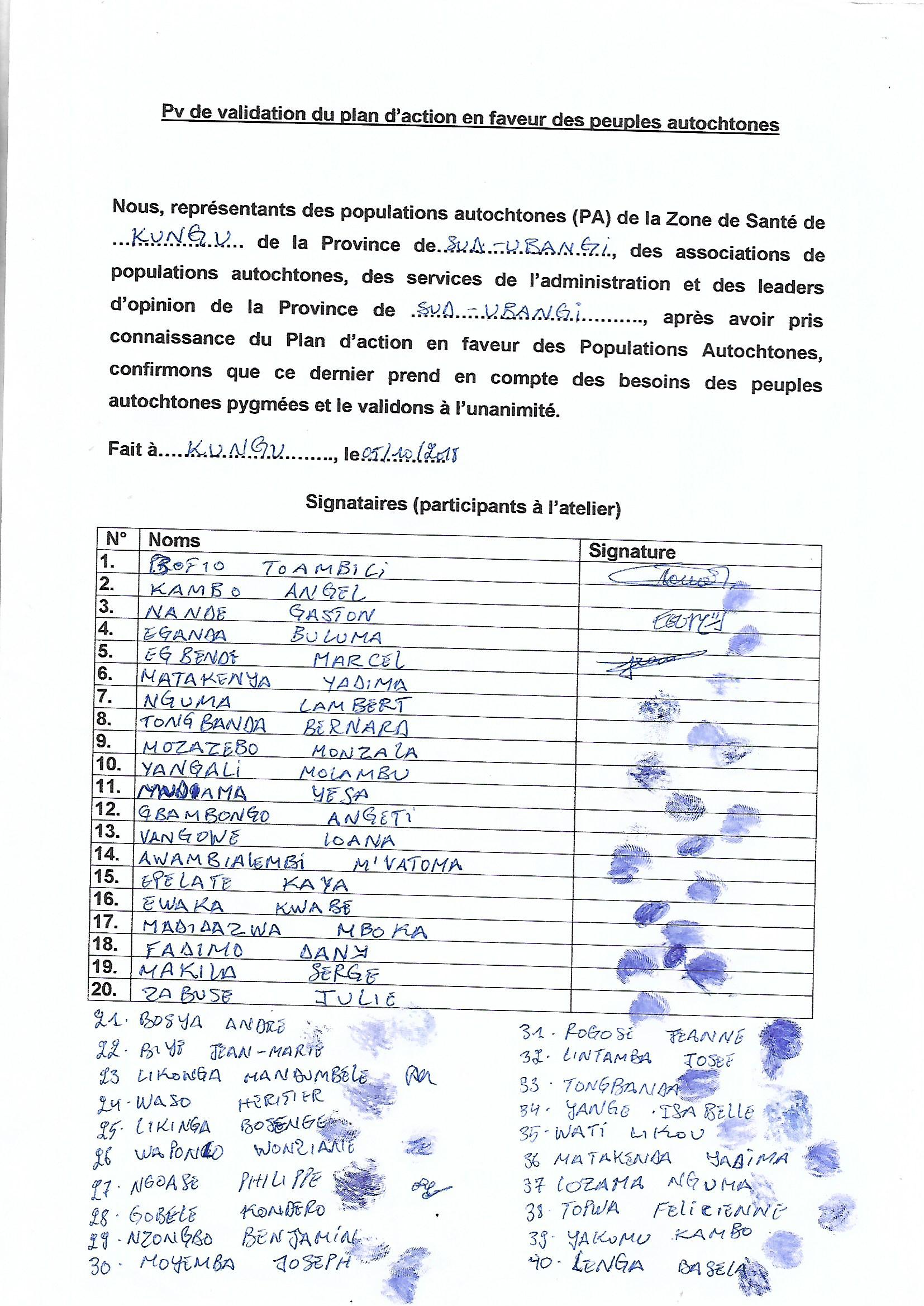 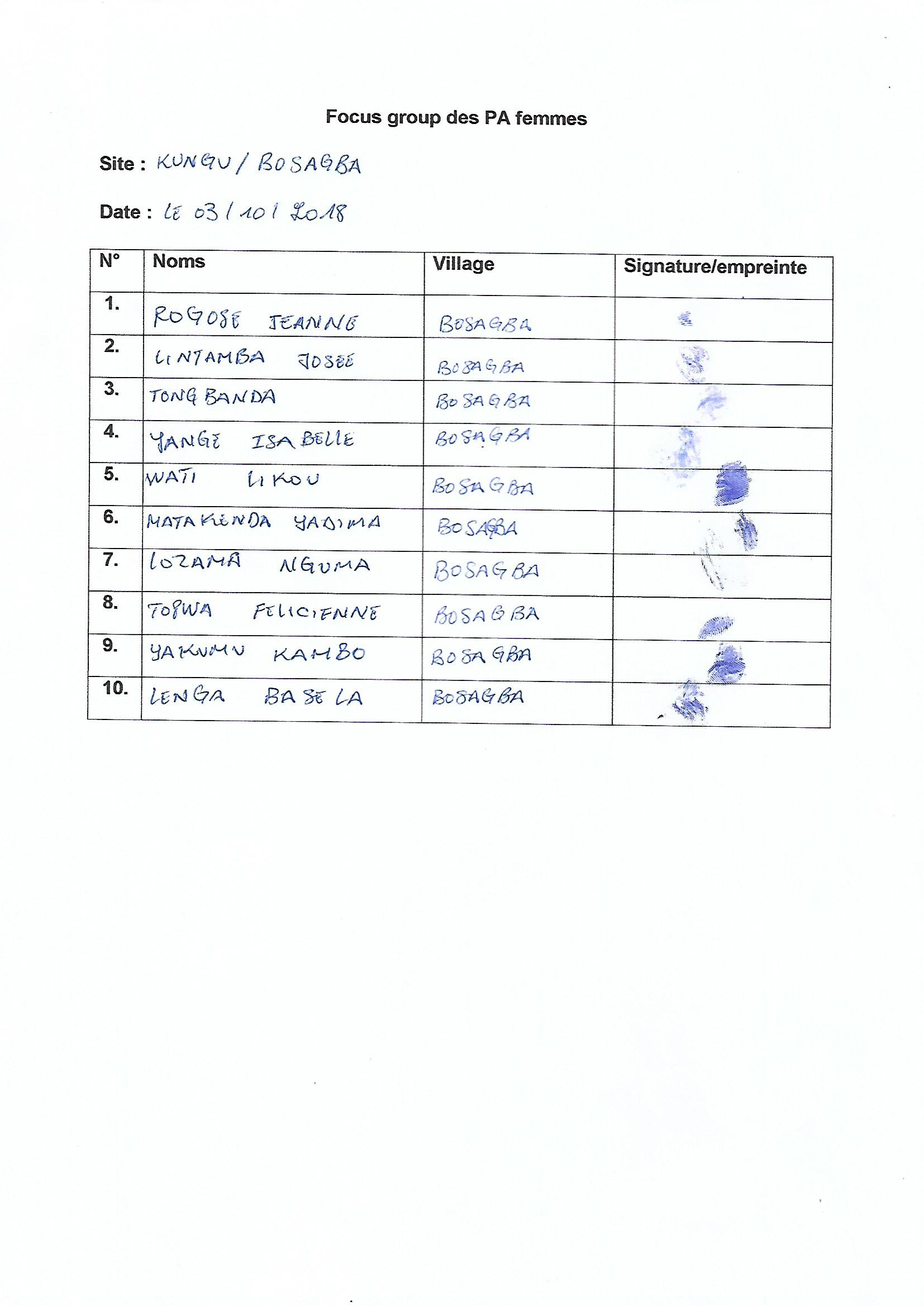 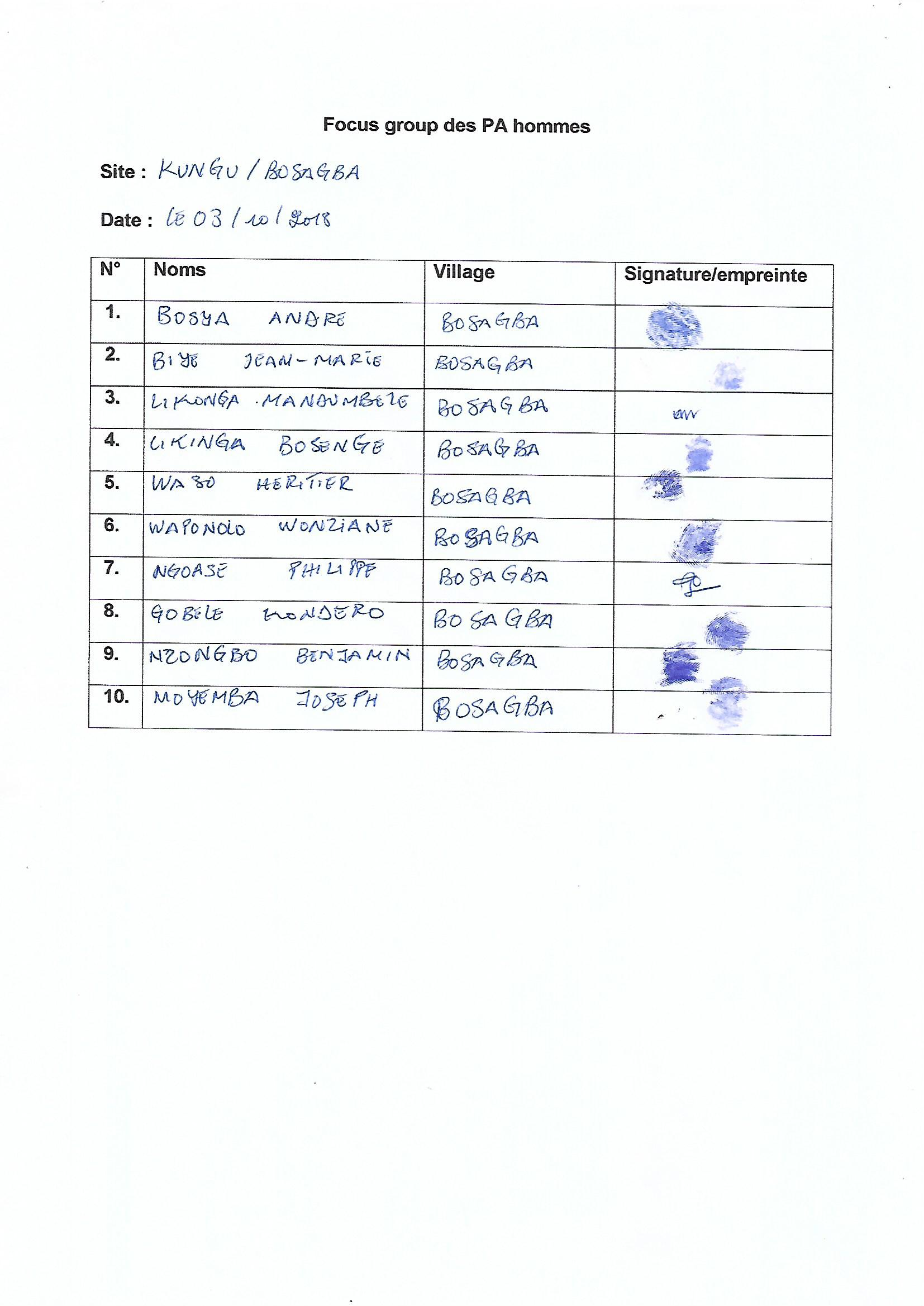 PLAN D’ACTION EN FAVEUR DES POPULATIONS AUTOCHTONESSud Ubangi - Zone de santé de Bokonzi-KunguN°ActivitésUnitéQuantitéCoût unitaire en USDCoût totalen USD1Atelier de lancement MGRP3 jours60 participants$ 30/ jour et participant 54002Campagne de sensibilisation contre la malnutrition2 jours 100 participants  $ 15/jour et participation 30003Valorisation des savoirs endogènes et de la pharmacopée18  jours 50 personnes à enquêter  aires $10 / jour et personne 90004Moyens d’évacuation des malades 1 mois100 vélos$150/ par vélo et par mois 150005Renforcement des capacités des relais communautaires : validation des modules2 jours  35 relais $ 20/ par relais et par jour 14005Renforcement des capacités des relais communautaires : formation des relais 2 jours  30 relais $ 30/ jour et relais 1800 6Mécanisme de gestion des plaintes20 mois 5 aires $ 486/ mois et par aire 486007Mission de suivi2 ans 6 missions $ 5000/ par an et mission 60000TOTALTOTALTOTALTOTALTOTAL144.200N°ActivitiesUnity  QuantityUnit Cost ($ US) Overall Cost ($ US)1Launch workshop on Complaint Management Mechanism3 days 60 IPs $ 30/ day and IP54002Awareness campaign against  malnutrition 2 days  100 workers   $ 15/day and worker  30003Development  of indigenous knowledge and pharmacopoeia18  days  50 IP of the survey  $10 / day and worker 90004Patients evacuation1 month 100 evacuations $150/ evacuation  and month 150005Capacity building of community health workers: kit of training  2 days   35 workers  $ 20/ day and worker 14005Capacity building of community health workers: training  sessions2 days   30 workers $ 30/ day and worker  1800 6Grievance Redress Mechanism20 months 5 zones  $ 486/ month and zone  486007Follow up mission2 years  6 missions $ 5000/ year and mission 60000TOTAL144.200Zone de santéAire de santéPopulation totale0 à 1an1 à 5 ans5 à 15 ansPlus de 15 ansKUNGUBALAGBA6806272101420013519KUNGUBOBEY564722684116612912KUNGUBOGBA12963519193138116702KUNGUBOLEMO13788552205440547128KUNGUBOMBOMA10189408151829965267KUNGUBOMENGE11176447166532865778KUNGUBODUBWA7842314116823064054KUNGUBOSO MBUBU12965519193238126702KUNGUBOSO MOKANZA8663347129125474478KUNGUBOSO DINGO11947478178035126177KUNGUGULUKOLO371414955310921920KUNGUKUNGU9965399148529305151KUNGULIBOBI10559422157331055459KUNGULIFUNGA10689428159331435525KUNGULIKATA10036401149529515189KUNGULIMPOKO571522985216802954KUNGUKUNDU9275371138227274795KUNGUMOLUNGA7935317118223334103KUNGUMONGA366414754610771894KUNGUNGELE7782311116022884023KUNGUSONGO7556302112622213907Total1888767558281415553397644GroupementsVillagesActivitésGroupement PakaKombe et autresAgriculture, chasse et pêche traditionnellesGroupement TandaKate et autresAgriculture, chasse et pêche traditionnellesGroupement MonzumboNgbanza et autresAgriculture,  chasse et pêche traditionnellesGroupement LuaMaluba et autresAgriculture,  chasse et pêche traditionnellesGroupement ImeseVaka et autresAgriculture,  chasse et pêche traditionnellesVillages0 -18 ans0 -18 ans19 – 60 ans19 – 60 ansTotalVillagesGFHFKombe et autres423348554907530519300Kate et autres 452250003985501818525Munzombo et autres378038572897387614410Ngbanza et autres288038954085594216802Maluba et autres 300031204802471815640Vaka et autres295130003002401412967Total2136623727236782887397644N°Modes de vieModes de vie actuelle1Accès aux soins  de santéLes PA trouvent des solutions à leurs problèmes de santé dans la médecine traditionnelle. Respectant leurs traditions, ils fabriquent eux – mêmes leurs remèdes en utilisant les écorces, des racines, des feuilles, des graines et des épices pour fabriquer des tisanes, des décoctions, des macérations et de la poudre pour la scarification. Trois types de médicaments se distinguent : ceux pour se soigner (vomitifs, lavements, etc.), les charmes et autres plantes utilisées pour attirer le sexe opposé ou favoriser la puissance sexuelle (à ce sujet il y a les médicaments des femmes et les médicaments des hommes), les médicaments liés aux rituels, cérémonies et aux initiations ainsi que les médicaments pour favoriser la pêche, la chasse ou une bonne récolte dans la plantation.De nos jours, certains ont accès aux soins de santé dans les centres mais sont butés au manque des ressources financières et à la discrimination des agents de centres de santé2Qualité de l’eau consomméeLes PA  des aires de santé de Kungu utilisent  l’eau des rivières et des marécages environnants qui n’est pas traitée et des sources non aménagées pour les besoins domestiques (cuisine, lessive, vaisselle, baignade) et comme eau de boisson. Ils n’ont pas accès aux eaux de forage ni à l’eau potable.3Hygiène et  assainissementLes PA ne gèrent pas des ordures ménagères selon les normes d’assainissement modernes. Ils les jettent en forêt ou derrière des cases. Ils ne disposent pas des latrines et défèquent dans la nature. Les femmes ne disposent pas d’un kit hygiénique. A la place, ils utilisent des feuilles naturelles ou des pans des pagnes usés. L’hygiène des mains n’est pas pratiquée. Ils se lavent les mains avec de l’eau naturelle ou enlèvent de la saleté avec des feuilles. 4Sources d’alimentation et des revenusLa majorité des PA  se nourrissent des produits des champs  de petite étendue car avec le processus de sédentarisation, l’agriculture de subsistance constitue la principale activité des PA. Elle est hautement valorisée  d’un point de vue économique car elle fournit le maïs, le  manioc, aliment de base et source de revenus, mais aussi d’un point de vue idéologique car ils la considèrent, selon leurs termes, comme un marqueur de « développement » et d’ « évolution » qui permet d’une part, de subvenir à leurs besoins.  Mais leur rendement reste encore faible du fait de la non maitrise des pratiques culturales agricoles. Les autres sources de revenu secondaires sont le commerce des PFNL ( miel, champignons, ignames) et dans une moindre mesure, la chasse et la vente du petit bétail (poules, de moutons et de cabris). L’usage des plantes de collecte et la chasse ne sont pas pratiqués comme dans le passé  car le gibier est devenu rare. Toutefois,  les menues  activités cynégétiques qui se déroulent ont lieu toute l’année avec des flèches ou avec le fusil. Mammifères, reptiles et oiseaux font partie de leur tableau de chasse. Les animaux les plus communément chassés sont les gazelles (Cephalophusmonticola), les antilopes (Cephalophusspp.), les singes, le plus souvent des cercopithèques et le porc-épic (Atherurus africanus).Certains Bantous  font appel à un chasseur PA par la confiance, l’affinité mais aussi par la réputation.pour lui faire la chasse en lui fournissant des cartouches. L’abandon des chasses collectives pour une pratique de la chasse plus individuelle est une constante chez les PA.Les Bantous qui ont à réaliser de grandes activités champêtres ou s’impliquer dans une campagne de récolte des maïs recourent à la main d’œuvre PA à cause de la réputation de  leur force de travail. Leurs revenus monétaires sont faibles, très inférieurs à ceux des bantousLes femmes PA s’adonnent à la pêche à l’éco page. Cette technique consiste à barrer la rivière en dressant des barrages à l'aide de terre, de vase, de branchages et de feuilles mortes. L’eau est ensuite écopée, vidée àl’aide de corbeilles, parfois avec des seaux. Les femmes engouffrent ensuite leurs mains dans lescavités formées par les racines à la recherche des poissons.La pêche à la nivrée par des femmes  grâce à des feuilles des plantes  ichtyotoxiques qui sont frottées et jetées dans l’eau est strictement interdite dans la zone de santé de KunguLa vente d’objets d’artisanat, tels que la vannerie, les mortiers ou les planches à écraser, qui permet d’acquérir de l’argent ponctuellement n’existe pas chez les PA de la zone de santé de Kungu.5EnergieAucun des villages et des campements PA  n’a d’électricité. La plupart des  maisons sont éclairées au moyen des résines ou des bois de feu. Par contre, quelques PA utilisent  des lampes à pétrole6HabitatLa résidence principale des PA  est la maison en dur auvillage. Certains PA qui habitent loin des axes routiers  habitent encore des huttes. Chaque maison en terre dispose d’un ou plusieurs lits et d’un emplacement pour le feu pour cuisiner et se protéger de la fraîcheur de la nuit. Pour les activités agricoles, de chasse, de pêche ou de collecte  et selon les saisons, certains demeurent pendant des périodes plus ou moins longues en forêt. Ils résident alors dans des campements formés d’un ou plusieurs abris  pendant une ou plusieurs nuits. 7Appropriation et accès à la terreLa forêt, lieu de vie, de résidence et support des activités est un espace commun que les PA   partagent et exploitent, sans  être des ayant –droits. Certains disposent des petites surfaces de terre qui leur ont été accordées par les chefs bantous. Certains sites en forêt font l’objet d’un certain respect comme sites sacrés. Quand les gens s’y rendent, par exemple, ils doivent respecter certains interdits pour ne pas faire se fâcher les esprits. Ils ont un accès difficile ou limité à la terre.8Traditions et croyancesLes PA vivent en osmose avec la nature.Par rapport à la parenté, les enfants des PA de la zone de santé de Kungu appartiennent au clan de leurs pères. Ce qui permet de partager des nouvelles, d’échanger descadeaux, de maintenir et renforcer les liens entre les différents membres du clan. Les Pygmées sont connus comme une société acéphale. Avec la sédentarisation, ils sont organisés en villages ou campements régis par une autorité. L’individualisation et le rendement économique expliqueraient l’abandon de ces chasses et l’on peut également supposer le non-respect des règles de partagetraditionnel. Les intermariages entre Bantous et PA sont quasi inexistants. Quelques hommes Bantou ont pour femmes PA et pas l’inverse.Sur le plan des croyances, malgré le prosélytisme déployé par les églises du réveil, les PA Bakoya  continuent à croire aux ancêtres, aux  génies  et  aux esprits qui peuplent la forêt et dont  certains rôdent également dans le village, particulièrement la nuit.  Les fétiches font partie du quotidien et on a parfois recours à ces derniers pour résoudre des problèmes (vol dans un piège, discordes) même si on est devenu chrétien.L’avènement des églises a impacté négativement les  cérémonies traditionnelles comme la circoncision, les jumeaux, le deuil, les veillées avant la chasse collective, etc.Les cultures et les traditions sont monétarisées. L’argent est aujourd’hui nécessaire dans la vie quotidienne et sa possession symbolise, comme d’une certaine manière la pratique de l’agriculture, une forme d’émancipation et d’individualisation. Il existe toujours une fracture sociale etéconomique entre les PA et les Bantous.Les hommes fabriquent la hotte de portage et lesfemmes sont celles qui en font un plus grand usage, notamment pour transporter les tubercules de manioc ou le bois de feu.9Accès à l’éducationAvec la sédentarisation, l’intégration sociale et la cohabitation qui sont inévitables pour une jeune génération autochtone, les PA sont obligés de savoir lire, écrire et compter. A cause du manque de la gratuité de l’enseignement primaire et de celui des moyens financiers, beaucoup d’enfants ne terminent pas leur classe.10Accès aux droits humains  Comme ailleurs, les PA  de la zone de santé Kungu sont sujets de discrimination sociale reflétant de grandes inégalités sur tous les plans (social, économique, politique et religieux) entre eux et leurs voisins. La stratification sociale de la communauté bantoue de Kungu situe les PA au bas de l’échelle. Ceux – ci constituent la couche la plus pauvre et sont au service de leurs voisins.Le viol des femmes PA  en forêt et dans les champs par les voisins historiques n’est pas dénoncé et sanctionné. Ce qui a une implication  directe sur le plan éthique, socio – économique et de la santé avec la persistance des infections sexuelles.Garanties relatives à la consultationGaranties relatives à la consultationEnjeuxEnjeux Respect des connaissances et des droits des peuples autochtones et des membres des communautés locales Resp Respect des connaissances et des droits des peuples autochtones et des membres des communautés locales Respo Définition/détermination des peuples autochtones et communautaires o Définition/détermination des peuples autochtones et communautaires  Respect des connaissances et des droits des peuples autochtones et des membres des communautés locales Resp Respect des connaissances et des droits des peuples autochtones et des membres des communautés locales Respo Reconnaissance des droits fonciers et d’usage des ressources  o Reconnaissance des droits fonciers et d’usage des ressources   Respect des connaissances et des droits des peuples autochtones et des membres des communautés locales Resp Respect des connaissances et des droits des peuples autochtones et des membres des communautés locales Respo Droits à la compensation ou autre mécanisme dans le cas  de réinstallation involontaire et/ou déplacement économique o Droits à la compensation ou autre mécanisme dans le cas  de réinstallation involontaire et/ou déplacement économique  Respect des connaissances et des droits des peuples autochtones et des membres des communautés locales Resp Respect des connaissances et des droits des peuples autochtones et des membres des communautés locales Respo Droits au partage des bénéfices  quand appropriéo Droits au partage des bénéfices  quand approprié Respect des connaissances et des droits des peuples autochtones et des membres des communautés locales Resp Respect des connaissances et des droits des peuples autochtones et des membres des communautés locales Respo Droits à l’auto détermination  Respect des connaissances et des droits des peuples autochtones et des membres des communautés locales Resp Respect des connaissances et des droits des peuples autochtones et des membres des communautés locales Respo Droit de partager au processus décisionnel sur des questions qui Pourraient les affecter  Respect des connaissances et des droits des peuples autochtones et des membres des communautés locales Resp Respect des connaissances et des droits des peuples autochtones et des membres des communautés locales Respo Consentement libre, informé et préalable  Respect des connaissances et des droits des peuples autochtones et des membres des communautés locales Resp Respect des connaissances et des droits des peuples autochtones et des membres des communautés locales Respo Reconnaissance et protection des connaissances traditionnelles, héritage culturel et propriété intellectuelle des peuples autochtones et communautés locales o o Participation intégrale et effective des peuples autochtones et des communautés locales  o Identification des parties prenantes pertinentes o o Participation intégrale et effective des peuples autochtones et des communautés locales  o Légitimité et responsabilité des représentants des PA o o Participation intégrale et effective des peuples autochtones et des communautés locales  o Mécanismes de facilitation des processus participatifs durant les étapes de conception, implantation et suivi des actions o o Participation intégrale et effective des peuples autochtones et des communautés locales  o Mécanisme fonctionnel de remonter de la prise en charge et de la prise en charge des réclamations o o Participation intégrale et effective des peuples autochtones et des communautés locales  o Reconnaissance et implantation de droits procéduraux tels que l’accès à l’information, la consultation et à la participation (incluant le CLIP) et la justice o o Participation intégrale et effective des peuples autochtones et des communautés locales  o Transparence et accessibilité de l’information VILLAGESTypesPropriétaireMoyen exhaureSatisfactionGestionMaintenanceKombe et autresTraditionnel Non déterminé Type traditionnelPas du tout satisfait Non assuréeNon assurée0Kate et autres Traditionnel Non déterminé Type traditionnelPas du tout satisfait Non assuréeNon assuréeMunzombo et autresTraditionnel Non déterminé Type traditionnelPas du tout satisfait Non assuréeNon assuréeNgbanza et autresTraditionnel Non déterminé Type traditionnelPas du tout satisfait Non assuréeNon assuréeMaluba et autres Traditionnel Non déterminé Type traditionnelPas du tout satisfait Non assuréeNon assuréeVaka et autresTraditionnel Non déterminé Type traditionnelPas du tout satisfait Non assuréeNon assuréeZone de santéAires de santéNatureIntensitéType de règlementKUNGUBALAGBAConflit foncier Conflit familialConflit culturelConflit avec les BantuimportanteArrangement familialArrangement villageois KUNGUBOBEYidemImportante IdemKUNGUBOGBABOLEMOidemTrès importante IdemKUNGUBOGBABOLEMOidemTrès importante IdemKUNGUBOMBOMAidemTrès importante IdemKUNGUBOMENGEidemTrès importanteIdemKUNGUBODUBWAidemImportante IdemKUNGUBOSO MBUBU-conflit foncier-conflit familial- conflits sociaux importante IdemKUNGUBOSO MOKANZAidemimportanteIdemKUNGUBOSO DINGOConflit foncierConflit familialConflits sociauxConflits avec les bantuimportanteIdemKUNGUGULUKOLOIdem importanteIdemKUNGUKUNGUIdem importanteIdemKUNGULIBOBIIdem importanteIdemKUNGULIFUNGAIdem importanteIdemKUNGULIKATAIdem importanteIdemKUNGULIMPOKOIdem importanteIdemKUNGUKUNDUIdem importanteIdemKUNGUMOLUNGAIdem importanteIdemKUNGUMONGAIdem importanteIdemKUNGUNGELEIdem importanteIdemKUNGUSONGOIdem importanteIdemBesoins principauxCONSTRUCTION ABRIS                                                                                  XXACCES A L'EDUCATION                                                                                  XACCES A LA SANTE                                                                                         XXXXACCES A LA TERRE                                                                                          XXACCOMPAGNEMENT AGRICOLE                                                                     XXADDUCTION D'EAU                                                                                          XXXXACCOMPAGNEMENT AGROPASTORAL        PREVENTION DES VIOLENCES SEXUELLES ET DOMESTIQUESET SERVICES POUR LES SURVIVANTS                                                          XXXRENFORCEMENT DES CAPACITES                                                               XXXLATRINES                                                     XXXXCREATION DE MARCHE D'ECHANGE REHABILITATION DES ROUTESELECTRICITENUTRITIONRENFORCEMENT DE LA PISCICULTUREInstitutionsResponsablesLieuxZone de santéITDongoZone de santéITDongoZone de santéSuperviseur DongoAire de santé BosagbaITKombeAire de santé BosagbaITKombeAire de santé BosagbaSuperviseur KombeAire de santé WedeITKate Aire de santé WedeSuperviseur Kate Autorité locale Chef du secteurKunguLeader d’opinionDGPAKungu centreN°LieuPA participantsPA participantsLieuHommesFemmes01Zone de santé de Kungu2515TotalTotal2515IntervenantsMoments d’interventionMoments d’interventionMoments d’interventionResponsabilitésConsultants Du début à la fin de l’étude Du début à la fin de l’étude Du début à la fin de l’étude Identifier et contacter les parties prenantes,Assurer leur implication effective,Informer sur les objectifs et les limites du projet,Recruter les preneurs de notes et des interprètes Mener les consultations participatives sur le terrain Obtenir les PV de consultation,Consolider les résultats des consultations dans le PPAAutorités locales Territoire de KunguChef de secteur Consultations, mise en œuvre du PPA harmonisé et suiviConsultations, mise en œuvre du PPA harmonisé et suiviConsultations, mise en œuvre du PPA harmonisé et suiviApporter l'appui administratif, juridique et sécuritaireFournir l'information sur la situation sanitaire et socio – économique des PA.- Discuter sur la problématique PA dans la gestion des entités locales et décentraliséesAutorités médicales3 aires de santé impliquées dans les projets PDSS ConsultationConsultationConsultationFournir l'appui et l'information sur la situation spécifique du secteur de la santé - Eclaircir toute question relative à la participation des PA dans les activités de la santé Consultant Consultations, mise en œuvre et suiviConsultations, mise en œuvre et suiviConsultations, mise en œuvre et suiviAccompagner tout le processus,Fournir les informations nécessaires à l'évaluation sociale,Participer au suivi et évaluation,Participer à la gestion des doléancesOrganisations internationalesMEMISA, ACF Organisations internationalesMEMISA, ACF Assurer l’appui technique et logistiqueRecadrer les besoins et les attentes dans les champs opérationnels  du projet,Assurer l’appui technique et logistiqueRecadrer les besoins et les attentes dans les champs opérationnels  du projet,PA dans les 3 aires de santé de la zone de KunguPA dans les 3 aires de santé de la zone de KunguConsultations, mise en œuvre du PPA et suiviMise en œuvre de tout le processus,Fournir les informations nécessaires à l'évaluation sociale,Participer au suivi et évaluation,- Participer à la gestion des doléancesMise en œuvre de tout le processus,Fournir les informations nécessaires à l'évaluation sociale,Participer au suivi et évaluation,- Participer à la gestion des doléancesPrincipesTâches appliquéesRésultats attendus EngagementS'engager à prendre en compte les résultats des consultations dans le cadre du processus décisionnelObjectifs des PPA fixés de façon participativePlan de mise en œuvre établi avec tous les participantsMise en place d’un comité de suivi –évaluation des résultatsMise en place du comité d’arbitrage des conflits et des plaintes Calendrier de mise en œuvre et de suivi fixé avec toutes les parties prenantesÉvaluationÉvaluer périodiquement les consultations, tout aussi que le Calendrier de suivi fixé le long du processus et au moment de la rédaction du PPA, en se fondant sur les objectifs établis à l'origineObjectifs des PPA fixés de façon participativePlan de mise en œuvre établi avec tous les participantsMise en place d’un comité de suivi –évaluation des résultatsMise en place du comité d’arbitrage des conflits et des plaintes Calendrier de mise en œuvre et de suivi fixé avec toutes les parties prenantesInclusivitéPrendre en compte le plus grand éventail possible des parties prenantes qui s'intéressent ou qui peuvent être touchées par les décisions qui découleront de la consultation : Organisations étatiques et celles de la société civile Hommes, femmes, jeunesListe des personnes retenues pour être rencontrées dressée par site en respectant les aspects genre et inter – générationListe des participants actualisée à cause des personnes absentes ou indisponiblesSignature des PV des consultations AccessibilitéFavoriser l'égalité d'accès au processus, en tenant compte des barrières linguistiques, physiques et sécuritaires.Consultations tenues dans les campements et villages sauf dans les sites en guerre ou d’accès difficile à cause du  mauvais état des routesUtilisation des langues locales et des leaders locauxClartéVeiller à ce que les objectifs et les processus de participation et de rétroaction soient bien compris par tous les participantsConsultations tenues dans les campements et villages sauf dans les sites en guerre ou d’accès difficile à cause du  mauvais état des routesUtilisation des langues locales et des leaders locauxTransparenceLes participants sont clairement informés sur les objectifs, les limites du projet, la marche à suivre pour toute informationToute l'information pertinente livrée publiquement et à toutes les parties prenantes La prise de parole était librement garantie même pour des questions tabouesResponsabilitéDéfinir les rôles et les responsabilités de ceux qui participent à la consultation, le processus de communication et de prise des décisionsPlan de mise en œuvre établi avec tous les participantsMise en place d’un comité de suivi –évaluation des résultatsMise en place du comité d’arbitrage des conflits et des plaintes ObjectifsMéthodologieActions identifiées en termes de souhaits et attentesRésultatsAppuyer la construction des latrines dans les campementsAssurer les sessions de sensibilisation à l’hygiène publique Augmenter le nombre des latrines par ménage Mobilisation sociale et engagement communautaireConstruction des latrines semi – durables dans les campementsSessions de sensibilisation à l’assainissement et l’hygiène publique par des relais communautaires Les latrines semi – durables sont construites dans les campements en faveur des ménagesLes campagnes de sensibilisation sont organiséesPrévoir des moyens de locomotion pour l’évacuation rapide des PAMobilisation sociale et engagement communautaireAppui en vélos pour des visites de proximité  Les leaders communautaires sont appuyés en  moyens de déplacementDoter les centres des postes de relais pour les PA semi – nomades Mobilisation sociale et engagement communautaireAppui à la construction des postes de soins à proximité des campements éloignés Le taux d’accès des  PA semi – nomades aux postes de relais a augmentéRecruter les relais communautaires PA dans les zones de santéRenforcer les capacités en EICEICSessions de formation des relais communautaires PA Tous les relais PA sont formés et sont compétentsMener des études sur les savoirs endogènes des PAEnquêtes de terrain Valorisation des savoirs et savoir –faire endogènes des PA auprès  du gouvernement provincial  Le Plaidoyer pour la valorisation des savoirs et savoir –faire endogènes des PA est effectué auprès du gouvernement provincial  Impacts négatifsMesures d’atténuation proposéesDiscrimination et stigmatisation des PA dans les zones du projetFaire des campagnes des sensibilisations sur les droits et devoir des PA et la citoyenneté auprès de leurs voisinsSensibiliser et informer les parents PA de la zone de santé de Kungu sur l’accès à la santé ;Encourager les activités de cohabitation pacifique avec leur voisin (cohésion sociale).Non accès aux soins de santéAppuyer des activités de proximité avec les centres de santé. Non intégration des PA dans les activités du projet Développer les activités génératrices des revenus pour les ménages des PA ;Autonomiser les femmes PA.Non réalisation des actions proposéesInformer, éduquer et sensibiliser les parents et leaders communautaires et mettre en place des structures d’alphabétisation ou d’éducation de masse dans les villages des P A.Risques d’exclusion des P A par rapport aux         opportunités d’embauche lors des travaux de construction et autres du projet susceptible de générer des emplois temporaires    Respecter l’équité du genre et les normes nationales et internationales d’embauche, de rémunération.ActivitésIndicateurs Objectivement ObservablesMoyens de vérificationResponsables de mise en œuvreResponsables de suiviPériodeObservationsAtelier de lancement de MGPR pour mettre en place un comité de MGPR inexistant jusqu’ici1 atelier est organisé d’ici 2021Photos, PVs, listes des présences et rapportsle médecin chef de zone, chargé de la sensibilisation et de l’information des ONGZone de santé 20 mars 2020Campagne d’information, éducation et communication (IEC) sur la propreté et hygiène des campements se trouvant dans les zones de santé et ce, afin de combler le manque d’informations contre les maladies de la main sale et hydriques8 sessions d’IEC organisées d’ici 2021  Une étude sur les savoirs pharmacologiques endogènes est validée d’ici 2021Photos, PVs, listes des présences et rapportsle médecin chef de zone,le responsable local des affaires sociales,chargé de la sensibilisation et de l’information des ONG locales ;PDSS16 Mars, 15 juin, 14 septembre, 22 septembre ,2020 Mars et juin 2021(dates à convenir avec MCZ)Mars 2020- juillet 2020Atelier de validation : 1 - 2 septembre 2020A prendre en compte dans les budgets du Projet L’activité se passera dans toutes les aires de la zone de santé de Kungu .L’auto prise en charge à travers la   valorisation des savoirs endogènes et pharmacopée des autochtones pygmées vivant dans les zones de santé8 sessions d’IEC organisées d’ici 2021  Une étude sur les savoirs pharmacologiques endogènes est validée d’ici 2021Photos, PVs, listes des présences et rapportsle médecin chef de zone,le responsable local des affaires sociales,chargé de la sensibilisation et de l’information des ONG locales ;PDSS16 Mars, 15 juin, 14 septembre, 22 septembre ,2020 Mars et juin 2021(dates à convenir avec MCZ)Mars 2020- juillet 2020Atelier de validation : 1 - 2 septembre 2020A prendre en compte dans les budgets du Projet L’activité se passera dans toutes les aires de la zone de santé de Kungu .Mise en place de moyens d’évacuation des malades (vélos) et des relais communautaires se trouvant dans les campements autochtones pygmées (vélos et brancardes, moyens de mobilité) vers les hôpitaux de référence 10 vélos sont distribués à chaque zone d’ici 2021 95 % des ménages PA bénéficient des services des vélos  90 % des campements sont desservis en moyens de mobilité d’ici 2021 95 % des malades PA sont évacués avec des moyens de mobilité allouésRapport des actions menées et photosComités de Gestion du villagePDSSAchat : avril 2020Livraison : juin 2020idemMécanismes de gestion des plaintes90  % des plaintessont gérées équitablementRapportspériodiquesId.Idid Renforcement de capacités des relais communautaires pour le code de conduite  pour accompagner  les PA malades vers un centre de santé, etc.3 modules de session sont validés et vulgarisés  d’ici trois ans2 sessions de formation par an et par  aire de santé ont  organisées d’ici 202195 % des relais communautaires existants sont formés d’ici 2021Rapports périodiquesLes relais communautairesZones de santéAvril 2020 :validation de 3 modules de session Mai 2020  et janvier 2021: formation des relais de 4 aires de santéJuillet 2020 et mars 2021 : formation de relais de 4 aires de santéAoût 2020 et mai 2021 : 2e formation dans  4 aires de santéOctobre 2020 et septembre 2021 : 3e formation dans 4 aires de santéNovembre 2020 et novembre 2021 : 4e formation dans 4 aires de santé A préciser avec le MCZN°ACTIVITESPERIODEPERIODEPERIODEPERIODEPERIODEPERIODEPERIODEPERIODEPERIODEPERIODEPERIODEPERIODEPERIODEPERIODEPERIODEPERIODERESPONSABLESUIVIN°ACTIVITESANNEE 1ANNEE 1ANNEE 1ANNEE 1ANNEE 2ANNEE 2ANNEE 2ANNEE 2ANNEE 3ANNEE 3ANNEE 3ANNEE 3ANNEE 4ANNEE 4ANNEE 4ANNEE 4ANNEE 5ANNEE 5ANNEE 5ANNEE 5RESPONSABLESUIVIT1T2T3T4T1T2T3T4T1T2T3T4T1T2T3T4T1T2T3T401Atelier de lancement de MGPRZone de santé 02Campagnes de sensibilisation de la communauté dans la lutte contre la malnutrition et, à l’assainissement du milieu Zone de santé RSE03.Valorisation des savoirs endogènes et pharmacopée des autochtones pygmées vivant dans la zone de santé de Kungu en avril 2021PDSSRSE04. Mise en place de moyen d’évacuation des malades et des relais communautaires se trouvant dans les campements autochtones pygmées (vélos et brancardes, moyens de mobilité) vers les centres de santéZone de santéRSE0.5 Renforcement de capacité des relais communautairesPourLe code de conduite  pour accompagner  les malades versun centre de santé, etc.Zone de santéRSE0.6Mécanisme de gestion des plaintesZone de santéRSE0.7 Missions de Suivi et évaluation des activités des PPA PDSS RSEN°ActivitésIndicateursSuiviMise en œuvreUnitéQuantitéPU ($ US)PT ( $ US)IRenforcement des capacitésRenforcement des capacitésRenforcement des capacitésRenforcement des capacitésRenforcement des capacitésRenforcement des capacitésRenforcement des capacitésRenforcement des capacités1Atelier de lancement de MGPR1 session organisée d’ici 2021PDSSZS3 jours 60 participants$ 30/ jour et participant 54002Campagnes de sensibilisation de la communauté dans la lutte contre la malnutrition, à l’assainissement du milieu.5 sessions d’IEC organisées d’ici 2021PDSSZS et Organisation locale2 jours 100 participants  $ 15/jour et participation 30003Valorisation des savoirs endogènes et pharmacopée des autochtones pygmées vivant dans les zones de santéUne étude sur les savoirs pharmacologiques endogènes est validée d’ici 2021PDSScentres deRecherche18  jours 50 personnes à enquêter  aires $10 / jour et personne 90004Mise en place de moyen d’évacuation des malades et des relais communautaires se trouvant dans les campements autochtones pygmées (vélos et brancardes, moyens de mobilité) vers les centres de santé100 vélos sont achetés et distribuésPDSSZS1 mois100 vélos$150/ par vélo et par mois 150005Renforcement de capacités des relais communautaires pour la conduite à tenir pour accompagner  les malades vers un centre de santé, etc.Trois modules de session sont validés d’ici trois ans ;2 sessions de formation par an et par zone de santé sont  organisées d’ici 202195 % des relais communautaires sont formés d’ici 2021PDSSZS2 jours  2 jours  35 relais30 relais $ 20/ par relais et par jour$ 30/ jour et relais 1800 1400Mécanismes de gestion des plaintes90 % des plaintessont gérées équitablementPDSSAires  de santé et campements20 mois 5 aires $ 486/ mois et par aire 48600Missions de Suivi et évaluation des activités des PPANombre des missionsPDSSAT, Consultant, MSP2 ans 6 missions $ 5000/ par an et mission 60000Coût Total144200OrganesCompositionResponsabilitéComité national ad hoc du PPALe point focal des Ministères   en charge : de la  Santé (PDSS), du genre et des familles, de l’intérieur, OMS, CARITAS CONGO et Repalef Veiller au suivi de l’application du PPA à travers des réunions techniques, approuver ou donner des avis techniques sur les rapports des comités provinciaux Comité provincial ad hoc du PPADEP provincial, PDSS,  UNICEF, FSRDC/provincial, DGPA et organisations féminines Planification des activités et revue du budget de PPAPDSSSpécialiste en sauvegarde social du projetMise en œuvre des activités en faveur des PA prévus dans le PPAComité ad hoc de la zone de santéMCZ, autorités administratives, leaders locaux (chefs des secteurs et organisations locales)Coordination des activités de mise en œuvre des activités au niveau des campements suivi et évaluation et traitement des recours Comité des PA au niveau des campementsMembres désignésMise en œuvre des activités de certaines activités au niveau de la zone de santé et rapports périodiques au comité de la zone  N°ActeursTypes de missionsFréquencesProduits1Responsable du PDSSMissions de suivi interneTous les six moisRapport périodique2Délégué de la DEPMissions de suivi interneTous les 3 moisRapport périodique3MCZSMissions de suivi interneTous les moisRapport périodique4ConsultantMissions de suivi externe1 fois l’anRapport de suivi 5Experts indépendantsMission d’évaluationEvaluation mi-parcours et évaluation finaleRapports d’évaluationAu moins, 60 % des PA informés et sensibilisés sur les objectifs du projet et ses composantes respectives d’ici 2021. Au moins 95 % sont sensibilisés  dans la lutte contre la malnutrition, à l’assainissement du milieu et l’auto prise en charge à travers la   valorisation des savoirs endogènes et pharmacopée des autochtones pygmées vivant dans les zones de santé d’ici 2021Au moins, 90 % des campements sont desservis en moyens de mobilité d’ici 2021 Au moins, 95 % des malades PA sont évacués avec des moyens de mobilité alloués dans les campements d’ici 2021Au moins, 95 % d’autorités locales sont sensibilisées aux besoins des PA.Niveau d’intégration des représentants PA augmenté de 30 % dans les équipes opérationnelles du projet.Au moins, 80 % de séances de plaintes formulées sont résolues d’ici 2021.La quantité de médicament augmenté de 50 % en faveur des  PA.Intervenants Nombre/compositions Responsabilités Comité de campement Chef du campementDeux notables1 femmeUn jeune Transmission des plaintes de la base vers la zone de santé réception des plaintes,Traitement des plaintes en première instance(Particulièrement plaintes mineures et non sensibles) et utilisation des consultations locales, traditionnelles pour la résolution des conflitsComité de pilotage de la zone de santéChef de secteurMCZReprésentant de la société civile2 notables2 PA2 membres des associations locales   dont 1 femmePlaignant Chef du campement comme président de COVIRéception et enregistrement des plaintesConvocation de l’équipe de gestion des plaintes,Mise à disposition de la logistique nécessaire pour la réunion  Enregistrement et suivi des plaintesTraitement des plaintes et recours   Réponses aux plaintes Suivi des réponses Comité de pilotage provincialDEPReprésentant PDSS Chef de secteur comme président de COPIZUn représentant de la société civile comme co - présidentMCZ 2 PA2 membres des ONGs PA  dont 1 femmePlaignant Chef du campement comme président de COVIRéception et enregistrement des plaintesConvocation de l’équipe de gestion des plaintes,Mise à disposition de la logistique nécessaire pour la réunion  Enregistrement et suivi des plaintesTraitement des plaintes et recours   Réponses aux plaintes Suivi des réponsesCommission d’enquête Selon le besoin au moins 3 personnes Examen des questions sensibles ou requérant un approfondissement Budget indicatifUnitéQuantité Coût Unitaire (USD)Coût total (USDAtelier de lancement du MGPR  60 participants 3 jours $ 30 par jour et participant 5400Communication de masse5 aires   10 mois $ 200 par jour et par aire 10000Création outil de sensibilisation (boîtes à images, affiches, autocollants, tee shirts et calicots pour la caravane motorisée)100 participants 10 mois $ 7.5 par mois et aire 7500Enquêtes10 agents 10 mois $ 15 par jour et aire 1500 Réunions des instances de médiation (COVI, COPIZ et COPIP)10 réunions 10 mois $ 200 par mois et par réunion 20000Recrutement d’un agent de mise en œuvre du MGPR (20 % du temps de travail)1 agent 24 mois $ 400 par mois et par agent  9.600TOTAL MGPR54000